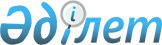 О районном бюджете на 2018-2020 годы
					
			С истёкшим сроком
			
			
		
					Решение Мактааральского районного маслихата Южно-Казахстанской области от 22 декабря 2017 года № 21-158-VI. Зарегистрировано Департаментом юстиции Южно-Казахстанской области 28 декабря 2017 года № 4350. Прекращено действие в связи с истечением срока
      В соответствии с пунктом 2 статьи 9, пунктом 2 статьи 75 Бюджетного кодекса Республики Казахстан от 4 декабря 2008 года, подпунктом 1) пункта 1) статьи 6 Закона Республики Казахстан от 23 января 2001 года "О местном государственном управлении и самоуправлении в Республике Казахстан" и решением Южно-Казахстанского областного маслихата от 11 декабря 2017 года № 18/209-VI "Об областном бюджете на 2018-2020 годы", зарегистрированного в Реестре государственной регистрации нормативных правовых актов за № 4305, Мактааральский районный маслихат РЕШИЛ:
      1. Утвердить районный бюджет Мактааральского района на 2018-2020 годы согласно приложениям 1, 2 и 3 соответственно, в том числе на 2018 год в следующих объемах:
      1) доходы – 40 821 718 тысяч тенге, в том числе:
      налоговые поступления – 1 363 865 тысяч тенге;
      неналоговые поступления – 38 654 тысяч тенге;
      поступления от продажи основного капитала – 63 652 тысяч тенге;
      поступления трансфертов – 39 355 547 тысяч тенге;
      2) затраты – 40 911 375 тысяч тенге;
      3) чистое бюджетное кредитование – 511 301 тысяч тенге, в том числе:
      бюджетные кредиты – 559 163 тысяч тенге;
      погашение бюджетных кредитов – 47 862 тысяч тенге;
      4) сальдо по операциям с финансовыми активами – 0, в том числе:
      приобретение финансовых активов – 0;
      поступления от продажи финансовых активов государства – 0; 
      5) дефицит (профицит) бюджета – - 600 958 тысяч тенге;
      6) финансирование дефицита (использование профицита) бюджета – 600 958 тысяч тенге, в том числе:
      поступление займов – 559 163 тысяч тенге;
      погашение займов – 47 211 тысяч тенге;
      используемые остатки бюджетных средств –89 006 тысяч тенге.
      Сноска. Пункт 1 - в редакции решения Мактааральского районного маслихата Туркестанской области от 23.11.2018 № 41-274-VI (вводится в действие с 01.01.2018).


      2. Утвердить на 2018 год объемы бюджетных субвенций, передаваемых из районного бюджета в бюджеты города, поселков, сельских округов в сумме 5 531 795 тысяч тенге, в том числе:
      город Жетысай 985 713 тысяч тенге;
      сельский округ Достык 212 969 тысяч тенге;
      сельский округ Жана ауыл 258 152 тысяч тенге;
      сельский округ Жылы су 244 924 тысяч тенге;
      сельский округ Казыбек би 325 603 тысяч тенге;
      сельский округ А.Калыбеков 119 109 тысяч тенге;
      сельский округ Каракай 122 867 тысяч тенге;
      поселок Асыката 281 619 тысяч тенге;
      сельский округ Абай 179 368 тысяч тенге;
      сельский округ Атамекен 68 962 тысяч тенге;
      сельский округ Ш.Дилдабеков 226 502 тысяч тенге;
      сельский округ Ж.Ералиев 212 838 тысяч тенге;
      сельский округ Кызылкум 45 971 тысяч тенге;
      сельский округ Макталы 128 805 тысяч тенге;
      сельский округ Ынтымак 286 583 тысяч тенге;
      поселок Мырзакент 303 266 тысяч тенге;
      сельский округ Енбекши 107 967 тысяч тенге;
      сельский округ Жанажол 186 853 тысяч тенге;
      сельский округ Ииржар 147 523 тысяч тенге;
      сельский округ Ж.Нурлыбаев 111 296 тысяч тенге;
      поселок Атакент 220 845 тысяч тенге;
      сельский округ Бирлик 155 515 тысяч тенге;
      сельский округ Жамбыл 182 560 тысяч тенге;
      сельский округ Мактаарал 215 985 тысяч тенге.
      3. Установить на 2018 год норматив распределения общей суммы поступления от индивидуального подоходного налога и социального налога:
      по индивидуальному подоходному налогу с доходов, облагаемых у источника выплаты:
      районный бюджет – 50,0 процентов;
      областной бюджет – 50,0 процентов;
      по индивидуальному подоходному налогу с доходов, не облагаемых у источника выплаты:
      районный бюджет – 100,0 процентов;
      по индивидуальному подоходному налогу с доходов иностранных граждан, не облагаемых у источника выплаты:
      районный бюджет – 50,0 процентов;
      областной бюджет – 50,0 процентов;
      по социальному налогу:
      районный бюджет – 50,0 процентов;
      областной бюджет – 50,0 процентов.
      4. Утвердить резерв местного исполнительного органа района на 2018 год в размере 30 000 тысяч тенге.
      5. Утвердить на 2018 год размер бюджетных субвенций, передаваемых из областного бюджета в бюджет района в объеме 30 892 508 тысяч тенге.
      6. Утвердить перечень бюджетных программ развития на 2018 год, направленных на реализацию бюджетных инвестиционных проектов (программ), согласно приложению 4.
      7. Утвердить перечень бюджетных программ, не подлежащих секвестру в процессе исполнения районного бюджета на 2018 год, согласно приложению 5.
      8. Утвердить объем поступлений в Национальный фонд Республики Казахстан от продажи земельных участков сельскохозяйственного назначения на 2018 год, согласно приложению 6.
      9. Утвердить перечень бюджетных программ города, поселков и сельских округов на 2018 год, согласно приложению 7.
      10. Учесть минимальные объемы бюджетных средств, направляемых на реализацию государственного образовательного заказа в дошкольных организациях образования в расходах бюджетов города, поселков и сельских округов, согласно приложению 8.
      11. В соответствии с пунктом 9 статьи 139 Трудового кодекса Республики Казахстан от 23 ноября 2015 года установить на 2018 год повышенные на двадцать пять процентов должностные оклады и тарифные ставки специалистам в области социального обеспечения, образования, культуры, спорта и ветеринарии, являющимся гражданскими служащими и работающим в сельской местности в организациях, финансируемых из районного бюджета, по сравнению с окладами и ставками гражданских служащих, занимающихся этими видами деятельности в городских условиях.
      12. Государственному учреждению "Аппарат Мактааральского районного маслихата" в установленном законодательством Республики Казахстан порядке обеспечить:
      1) государственную регистрацию настоящего решения в территориальном органе юстиции;
      2) в течение десяти календарных дней со дня государственной регистрации настоящего решения маслихата направление его копии в бумажном и электронном виде на казахском и русском языках в Республиканское государственное предприятие на праве хозяйственного ведения "Республиканский центр правовой информации" для официального опубликования и включения в Эталонный контрольный банк нормативных правовых актов Республики Казахстан;
      3) в течение десяти календарных дней после государственной регистрации настоящего решения направление его копии на официальное опубликование в периодические печатные издания, распространяемых на территории Мактааральского района;
      4) размещение настоящего решения на интернет-ресурсе Мактааральского районного маслихата после его официального опубликования.
      13. Настоящее решение вводится в действие с 1 января 2018 года. Районный бюджет на 2018 год
      Сноска. Приложение 1 - в редакции решения Мактааральского районного маслихата Туркестанской области от 23.11.2018 № 41-274-VI (вводится в действие с 01.01.2018). Районный бюджет на 2019 год
      Сноска. Приложение 2 - в редакции решения Мактааральского районного маслихата Туркестанской области от 21.09.2018 № 38-253-VI (вводится в действие с 01.01.2018). Районный бюджет на 2020 год
      Сноска. Приложение 3 - в редакции решения Мактааральского районного маслихата Туркестанской области от 21.09.2018 № 38-253-VI (вводится в действие с 01.01.2018). Перечень бюджетных программ развития на 2018 год, направленных на реализацию бюджетных инвестиционных проектов (программ) Перечень бюджетных программ, не подлежащих секвестру в процессе исполнения районного бюджета на 2018 год Объем поступлений в Национальный фонд Республики Казахстан от продажи земельных участков сельскохозяйственного назначения на 2018 год Перечень бюджетных программ города, поселков и сельских округов на 2018 год Минимальные объемы бюджетных средств, направляемых на реализацию государственного образовательного заказа в дошкольных организациях образования в расходах бюджетов города, поселков и сельских округов
					© 2012. РГП на ПХВ «Институт законодательства и правовой информации Республики Казахстан» Министерства юстиции Республики Казахстан
				
      Председатель сессии

      районного маслихата:

Е. Жумадилов

      Секретарь районного

      маслихата:

М. Жайлымшиев
Приложение 1 к решению
Мактааральского районного
маслихата от 22 декабря
2017 года № 21-158-VI
Категория
Категория
Категория
Категория
Наименование
Сумма, тысяч тенге
Класс
Класс
Класс
Сумма, тысяч тенге
Подкласс
Подкласс
Сумма, тысяч тенге
1
1
1
1
2
3
1. Доходы
40 821 718
1
Налоговые поступления
1 363 865
01
Подоходный налог
487 179
2
Индивидуальный подоходный налог
487 179
03
Социальный налог
596 963
1
Социальный налог
596 963
04
Hалоги на собственность
180 270
1
Hалоги на имущество
157 158
3
Земельный налог
2 155
4
Hалог на транспортные средства
0
5
Единый земельный налог
20 957
05
Внутренние налоги на товары, работы и услуги
66 782
2
Акцизы
17 701
3
Поступления за использование природных и других ресурсов
8 709
4
Сборы за ведение предпринимательской и профессиональной деятельности
39 527
5
Налог на игорный бизнес
845
07
Прочие налоги
257
1
Прочие налоги
257
08
Обязательные платежи, взимаемые за совершение юридически значимых действий и (или) выдачу документов уполномоченными на то государственными органами или должностными лицами
32 414
1
Государственная пошлина
32 414
2
Неналоговые поступления
38 654
01
Доходы от государственной собственности
10 261
1
Поступления части чистого дохода государственных предприятий
2 840
5
Доходы от аренды имущества, находящегося в государственной собственности
7 288
7
Вознаграждения по кредитам, выданным из государственного бюджета
133
04
Штрафы, пени, санкции, взыскания, налагаемые государственными учреждениями, финансируемыми из государственного бюджета, а также содержащимися и финансируемыми из бюджета (сметы расходов) Национального Банка Республики Казахстан 
7 030
1
Штрафы, пени, санкции, взыскания, налагаемые государственными учреждениями, финансируемыми из государственного бюджета, а также содержащимися и финансируемыми из бюджета (сметы расходов) Национального Банка Республики Казахстан, за исключением поступлений от организаций нефтяного сектора 
7 030
06
Прочие неналоговые поступления
21 363
1
Прочие неналоговые поступления
21 363
3
Поступления от продажи основного капитала
63 652
01
Продажа государственного имущества, закрепленного за государственными учреждениями
9 986
1
Продажа государственного имущества, закрепленного за государственными учреждениями
9 986
03
Продажа земли и нематериальных активов
53 666
1
Продажа земли
53 666
4
Поступления трансфертов 
39 355 547
02
Трансферты из вышестоящих органов государственного управления
39 355 547
2
Трансферты из областного бюджета
39 355 547
Функциональная группа
Функциональная группа
Функциональная группа
Функциональная группа
Функциональная группа
Функциональная подгруппа Наименование
Функциональная подгруппа Наименование
Функциональная подгруппа Наименование
Функциональная подгруппа Наименование
Администратор бюджетных программ
Администратор бюджетных программ
Администратор бюджетных программ
Программа
Программа
1
1
1
1
2
2. Затраты
40 911 375
01
Государственные услуги общего характера
521 147
1
Представительные, исполнительные и другие органы, выполняющие общие функции государственного управления
343 740
112
Аппарат маслихата района (города областного значения)
23 755
001
Услуги по обеспечению деятельности маслихата района (города областного значения)
20 007
003
Капитальные расходы государственного органа
3 748
122
Аппарат акима района (города областного значения)
319 985
001
Услуги по обеспечению деятельности акима района (города областного значения)
225 275
003
Капитальные расходы государственного органа
94 710
2
Финансовая деятельность
5 553
459
Отдел экономики и финансов района (города областного значения)
5 553
003
Проведение оценки имущества в целях налогообложения
5 553
5
Планирование и статистическая деятельность
2 000
459
Отдел экономики и финансов района (города областного значения)
2 000
061
Экспертиза и оценка документации по вопросам бюджетных инвестиций и государственно-частного партнерства, в том числе концессии
2 000
9
Прочие государственные услуги общего характера
169 854
458
Отдел жилищно-коммунального хозяйства, пассажирского транспорта и автомобильных дорог района (города областного значения)
62 165
001
Услуги по реализации государственной политики на местном уровне в области жилищно-коммунального хозяйства, пассажирского транспорта и автомобильных дорог
59 785
013
Капитальные расходы государственного органа
2 380
108
Проведение мероприятий за счет резерва местного исполнительного органа на неотложные затраты
0
459
Отдел экономики и финансов района (города областного значения)
102 163
001
Услуги по реализации государственной политики в области формирования и развития экономической политики, государственного планирования, исполнения бюджета и управления коммунальной собственностью района (города областного значения)
40 095
015
Капитальные расходы государственного органа
3 731
113
Целевые текущие трансферты из местных бюджетов
58 337
466
Отдел архитектуры, градостроительства и строительства района (города областного значения)
5 526
040
Развитие объектов государственных органов
5 526
02
Оборона
27 610
1
Военные нужды
27 610
122
Аппарат акима района (города областного значения)
27 610
005
Мероприятия в рамках исполнения всеобщей воинской обязанности
27 610
2
Организация работы по чрезвычайным ситуациям
0
122
Аппарат акима района (города областного значения)
0
006
Предупреждение и ликвидация чрезвычайных ситуаций масштаба района (города областного значения)
0
03
Общественный порядок, безопасность, правовая, судебная, уголовно-исполнительная деятельность
11 693
9
Прочие услуги в области общественного порядка и безопасности
11 693
458
Отдел жилищно-коммунального хозяйства, пассажирского транспорта и автомобильных дорог района (города областного значения)
11 693
021
Обеспечение безопасности дорожного движения в населенных пунктах
11 693
04
Образование
20 167 897
1
Дошкольное воспитание и обучение
208 776
464
Отдел образования района (города областного значения)
208 776
009
Обеспечение деятельности организаций дошкольного воспитания и обучения
29 766
040
Реализация государственного образовательного заказа в дошкольных организациях образования
179 010
466
Отдел архитектуры, градостроительства и строительства района (города областного значения)
0
037
Строительство и реконструкция объектов дошкольного воспитания и обучения
0
2
Начальное, основное среднее и общее среднее образование
18 758 580
464
Отдел образования района (города областного значения)
15 485 614
003
Общеобразовательное обучение
15 358 969
006
Дополнительное образование для детей
126 645
466
Отдел архитектуры, градостроительства и строительства района (города областного значения)
3 272 966
021
Строительство и реконструкция объектов начального, основного среднего и общего среднего образования
3 272 966
4
Техническое и профессиональное, послесреднее образование
52 467
464
Отдел образования района (города областного значения)
52 467
018
Организация профессионального обучения
52 467
9
Прочие услуги в области образования
1 148 074
464
Отдел образования района (города областного значения)
1 148 074
001
Услуги по реализации государственной политики на местном уровне в области образования 
28 798
005
Приобретение и доставка учебников, учебно-методических комплексов для государственных учреждений образования района (города областного значения)
693 285
012
Капитальные расходы государственного органа
0
015
Ежемесячные выплаты денежных средств опекунам (попечителям) на содержание ребенка-сироты (детей-сирот), и ребенка (детей), оставшегося без попечения родителей
39 801
022
Выплата единовременных денежных средств казахстанским гражданам, усыновившим (удочерившим) ребенка (детей)-сироту и ребенка (детей), оставшегося без попечения родителей 
182
067
Капитальные расходы подведомственных государственных учреждений и организаций
386 008
06
Социальная помощь и социальное обеспечение
5 076 813
1
Социальное обеспечение
3 173 574
451
Отдел занятости и социальных программ района (города областного значения)
3 169 038
005
Государственная адресная социальная помощь
3 169 038
016
Государственные пособия на детей до 18 лет
0
025
Внедрение обусловленной денежной помощи по проекту "Өрлеу"
0
464
Отдел образования района (города областного значения)
4 536
030
Содержание ребенка (детей), переданного патронатным воспитателям
4 536
2
Социальная помощь
1 731 623
451
Отдел занятости и социальных программ района (города областного значения)
1 731 623
002
Программа занятости
905 752
004
Оказание социальной помощи на приобретение топлива специалистам здравоохранения, образования, социального обеспечения, культуры, спорта и ветеринарии в сельской местности в соответствии с законодательством Республики Казахстан
23 415
006
Оказание жилищной помощи
0
007
Социальная помощь отдельным категориям нуждающихся граждан по решениям местных представительных органов
137 001
010
Материальное обеспечение детей-инвалидов, воспитывающихся и обучающихся на дому
5 470
014
Оказание социальной помощи нуждающимся гражданам на дому
183 489
015
Территориальные центры социального обслуживания пенсионеров и инвалидов
96 286
017
Обеспечение нуждающихся инвалидов обязательными гигиеническими средствами и предоставление услуг специалистами жестового языка, индивидуальными помощниками в соответствии с индивидуальной программой реабилитации инвалида
294 999
023
Обеспечение деятельности центров занятости населения
85 211
9
Прочие услуги в области социальной помощи и социального обеспечения
171 616
451
Отдел занятости и социальных программ района (города областного значения)
171 616
001
Услуги по реализации государственной политики на местном уровне в области обеспечения занятости и реализации социальных программ для населения
91 393
011
Оплата услуг по зачислению, выплате и доставке пособий и других социальных выплат
6 692
021
Капитальные расходы государственного органа
26 721
050
Реализация Плана мероприятий по обеспечению прав и улучшению качества жизни инвалидов в Республике Казахстан на 2012 – 2018 годы
11 244
067
Капитальные расходы подведомственных государственных учреждений и организаций
35 566
07
Жилищно-коммунальное хозяйство
488 231
1
Жилищное хозяйство
33 523
458
Отдел жилищно-коммунального хозяйства, пассажирского транспорта и автомобильных дорог района (города областного значения)
0
Изъятие, в том числе путем выкупа земельных участков для государственных надобностей и связанное с этим отчуждение недвижимого имущества
0
031
Изготовление технических паспортов на объекты кондоминиумов
0
033
Проектирование, развитие и (или) обустройство инженерно-коммуникационной инфраструктуры
0
041
Ремонт и благоустройство объектов городов и сельских населенных пунктов в рамках Программы развития продуктивной занятости и массового предпринимательства
0
049
Проведение энергетического аудита многоквартирных жилых домов 
0
466
Отдел архитектуры, градостроительства и строительства района (города областного значения)
33 523
003
Проектирование и (или) строительство, реконструкция жилья коммунального жилищного фонда
9 552
004
Проектирование, развитие и (или) обустройство инженерно-коммуникационной инфраструктуры
23 971
098
Приобретение жилья коммунального жилищного фонда
0
478
Отдел внутренней политики, культуры и развития языков района (города областного значения)
0
024
Ремонт объектов городов и сельских населенных пунктов в рамках Программы развития продуктивной занятости и массового предпринимательства
0
2
Коммунальное хозяйство
145 860
458
Отдел жилищно-коммунального хозяйства, пассажирского транспорта и автомобильных дорог района (города областного значения)
145 860
012
Функционирование системы водоснабжения и водоотведения
41 336
026
Организация эксплуатации тепловых сетей, находящихся в коммунальной собственности районов (городов областного значения)
39 574
028
Развитие коммунального хозяйства
11 611
029
Развитие системы водоснабжения и водоотведения 
0
048
Развитие благоустройства городов и населенных пунктов
0
058
Развитие системы водоснабжения и водоотведения в сельских населенных пунктах
53 339
466
Отдел архитектуры, градостроительства и строительства района (города областного значения)
0
007
Развитие благоустройства городов и населенных пунктов
0
3
Благоустройство населенных пунктов
308 848
458
Отдел жилищно-коммунального хозяйства, пассажирского транспорта и автомобильных дорог района (города областного значения)
308 848
015
Освещение улиц в населенных пунктах
47 827
016
Обеспечение санитарии населенных пунктов
30 696
017
Содержание мест захоронений и захоронение безродных
0
018
Благоустройство и озеленение населенных пунктов
230 325
08
Культура, спорт, туризм и информационное пространство
721 980
1
Деятельность в области культуры
160 833
478
Отдел внутренней политики, культуры и развития языков района (города областного значения)
160 833
009
Поддержка культурно-досуговой работы
160 833
2
Спорт
374 036
465
Отдел физической культуры и спорта района (города областного значения)
369 056
001
Услуги по реализации государственной политики на местном уровне в сфере физической культуры и спорта
12 351
004
Капитальные расходы государственного органа
0
005
Развитие массового спорта и национальных видов спорта
330 976
006
Проведение спортивных соревнований на районном (города областного значения) уровне
1 750
007
Подготовка и участие членов сборных команд района (города областного значения) по различным видам спорта на областных спортивных соревнованиях
10 732
032
Капитальные расходы подведомственных государственных учреждений и организаций
13 247
466
Отдел архитектуры, градостроительства и строительства района (города областного значения)
4 980
008
Развитие объектов спорта
4 980
3
Информационное пространство
117 939
478
Отдел внутренней политики, культуры и развития языков района (города областного значения)
117 939
005
Услуги по проведению государственной информационной политики 
19 132
007
Функционирование районных (городских) библиотек
88 778
008
Развитие государственного языка и других языков народа Казахстана
10 029
9
Прочие услуги по организации культуры, спорта, туризма и информационного пространства
69 172
478
Отдел внутренней политики, культуры и развития языков района (города областного значения)
69 172
001
Услуги по реализации государственной политики на местном уровне в области информации, укрепления государственности и формирования социального оптимизма граждан, развития языков и культуры
32 315
003
Капитальные расходы государственного органа 
0
004
Реализация мероприятий в сфере молодежной политики
24 664
032
Капитальные расходы подведомственных государственных учреждений и организаций
12 193
09
Топливно-энергетический комплекс и недропользование
1 090 362
1
Топливо и энергетика
0
466
Отдел архитектуры, градостроительства и строительства района (города областного значения)
0
009
Развитие теплоэнергетической системы
0
9
Прочие услуги в области топливно-энергетического комплекса и недропользования
1 090 362
458
Отдел жилищно-коммунального хозяйства, пассажирского транспорта и автомобильных дорог района (города областного значения)
1 090 362
036
Развитие газотранспортной системы
1 090 362
10
Сельское, водное, лесное, рыбное хозяйство, особо охраняемые природные территории, охрана окружающей среды и животного мира, земельные отношения
357 503
1
Сельское хозяйство
206 919
462
Отдел сельского хозяйства района (города областного значения)
48 045
001
Услуги по реализации государственной политики на местном уровне в сфере сельского хозяйства
47 732
006
Капитальные расходы государственного органа 
313
473
Отдел ветеринарии района (города областного значения)
158 874
001
Услуги по реализации государственной политики на местном уровне в сфере ветеринарии
18 637
003
Капитальные расходы государственного органа
0
007
Организация отлова и уничтожения бродячих собак и кошек
9 980
008
Возмещение владельцам стоимости изымаемых и уничтожаемых больных животных, продуктов и сырья животного происхождения
1 060
009
Проведение ветеринарных мероприятий по энзоотическим болезням животных
19 357
010
Проведение мероприятий по идентификации сельскохозяйственных животных
1 663
011
Проведение противоэпизоотических мероприятий
108 177
6
Земельные отношения
28 836
463
Отдел земельных отношений района (города областного значения)
28 836
001
Услуги по реализации государственной политики в области регулирования земельных отношений на территории района (города областного значения)
14 378
003
Земельно-хозяйственное устройство населенных пунктов
14 218
015
Капитальные расходы государственного органа
240
9
Прочие услуги в области сельского, водного, лесного, рыбного хозяйства, охраны окружающей среды и земельных отношений
121 748
459
Отдел экономики и финансов района (города областного значения)
121 748
099
Реализация мер по оказанию социальной поддержки специалистов
121 748
11
Промышленность, архитектурная, градостроительная и строительная деятельность
67 661
2
Архитектурная, градостроительная и строительная деятельность
67 661
466
Отдел архитектуры, градостроительства и строительства района (города областного значения)
67 661
001
Услуги по реализации государственной политики в области строительства, улучшения архитектурного облика городов, районов и населенных пунктов области и обеспечению рационального и эффективного градостроительного освоения территории района (города областного значения)
42 657
013
Разработка схем градостроительного развития территории района, генеральных планов городов районного (областного) значения, поселков и иных сельских населенных пунктов
23 644
015
Капитальные расходы государственного органа
1 360
12
Транспорт и коммуникации
836 092
1
Автомобильный транспорт
836 092
458
Отдел жилищно-коммунального хозяйства, пассажирского транспорта и автомобильных дорог района (города областного значения)
836 092
022
Развитие транспортной инфраструктуры
153 274
023
Обеспечение функционирования автомобильных дорог
220 000
045
Капитальный и средний ремонт автомобильных дорог районного значения и улиц населенных пунктов
453 221
051
Реализация приоритетных проектов транспортной инфраструктуры
9 597
13
Прочие
179 273
3
Поддержка предпринимательской деятельности и защита конкуренции
17 288
469
Отдел предпринимательства района (города областного значения)
17 288
001
Услуги по реализации государственной политики на местном уровне в области развития предпринимательства
17 210
003
Поддержка предпринимательской деятельности
0
004
Капитальные расходы государственного органа
78
9
Прочие
161 985
458
Отдел жилищно-коммунального хозяйства, пассажирского транспорта и автомобильных дорог района (города областного значения)
123 117
040
Реализация мер по содействию экономическому развитию регионов в рамках Программы развития регионов до 2020 года
123 117
459
Отдел экономики и финансов района (города областного значения)
38 868
008
Разработка или корректировка, а также проведение необходимых экспертиз технико-экономических обоснований местных бюджетных инвестиционных проектов и конкурсных документаций проектов государственно-частного партнерства, концессионных проектов, консультативное сопровождение проектов государственно-частного партнерства и концессионных проектов
0
012
Резерв местного исполнительного органа района (города областного значения) 
38 868
14
Обслуживание долга
0
1
Обслуживание долга
0
459
Отдел экономики и финансов района (города областного значения)
0
021
Обслуживание долга местных исполнительных органов по выплате вознаграждений и иных платежей по займам из областного бюджета
0
15
Трансферты
11 365 113
1
Трансферты
11 365 113
459
Отдел экономики и финансов района (города областного значения)
11 365 113
006
Возврат неиспользованных (недоиспользованных) целевых трансфертов
3 638
024
Целевые текущие трансферты из нижестоящего бюджета на компенсацию потерь вышестоящего бюджета в связи с изменением законодательства
6 689 490
038
Субвенции
4 425 232
049
Возврат трансфертов общего характера в случаях, предусмотренных бюджетным законодательством 
246 753
051
Трансферты органам местного самоуправления
0
3. Чистое бюджетное кредитование
511 301
Функциональная группа
Функциональная группа
Функциональная группа
Функциональная группа
Функциональная группа
Сумма, тысяч тенге
Функциональная подгруппа Наименование
Функциональная подгруппа Наименование
Функциональная подгруппа Наименование
Функциональная подгруппа Наименование
Сумма, тысяч тенге
Администратор бюджетных программ
Администратор бюджетных программ
Администратор бюджетных программ
Сумма, тысяч тенге
Программа
Программа
Сумма, тысяч тенге
1
1
1
1
2
3
Бюджетные кредиты
559 163
10
Сельское, водное, лесное, рыбное хозяйство, особо охраняемые природные территории, охрана окружающей среды и животного мира, земельные отношения
559 163
01
Сельское хозяйство
559 163
459
Отдел экономики и финансов района (города областного значения)
559 163
018
Бюджетные кредиты для реализации мер социальной поддержки специалистов
559 163
Категория
Категория
Категория
Категория
Наименование
Сумма, тысяч тенге
Класс
Класс
Класс
Сумма, тысяч тенге
Подкласс
Подкласс
Сумма, тысяч тенге
1
1
1
1
2
3
Погашение бюджетных кредитов
47 862
5
Погашение бюджетных кредитов
47 862
01
Погашение бюджетных кредитов
47 862
1
1
Погашение бюджетных кредитов, выданных из государственного бюджета
47 862
4. Сальдо по операциям с финансовыми активами
0
Приобретение финансовых активов
0
Поступления от продажи финансовых активов государства
0
5. Дефицит (профицит) бюджета
-600 958
6. Финансирование дефицита (использования профицита) бюджета
600 958
Категория
Категория
Категория
Категория
Наименование
Сумма, тысяч тенге
Класс
Класс
Класс
Сумма, тысяч тенге
Подкласс
Подкласс
Сумма, тысяч тенге
1
1
1
1
2
3
Поступление займов
559 163
7
Поступления займов
559 163
1
Внутренние государственные займы
559 163
2
2
Договоры займа
559 163
Функциональная группа
Функциональная группа
Функциональная группа
Функциональная группа
Функциональная группа
Сумма, тысяч тенге
Функциональная подгруппа Наименование
Функциональная подгруппа Наименование
Функциональная подгруппа Наименование
Функциональная подгруппа Наименование
Сумма, тысяч тенге
Администратор бюджетных программ
Администратор бюджетных программ
Администратор бюджетных программ
Сумма, тысяч тенге
Программа
Программа
Сумма, тысяч тенге
1
1
1
1
2
3
Погашение займов
47 211
16
Погашение займов
47 211
1
Погашение займов
47 211
459
Отдел экономики и финансов района (города областного значения)
47 211
005
Погашение долга местного исполнительного органа перед вышестоящим бюджетом
47 211
Категория
Категория
Категория
Категория
Наименование
Сумма, тысяч тенге
Класс
Класс
Класс
Сумма, тысяч тенге
Подкласс
Подкласс
Сумма, тысяч тенге
1
1
1
1
2
3
Используемые остатки бюджетных средств
89 006
8
Используемые остатки бюджетных средств
89 006
01
Остатки бюджетных средств
89 006
1
1
Свободные остатки бюджетных средств
89 006Приложение 2 к решению
Мактааральского районного
маслихата от 22 декабря
2017 года № 21-158-VI
Категория
Категория
Категория
Наименование
Сумма, тысяч тенге
Класс
Класс
Сумма, тысяч тенге
Подкласс
Подкласс
Подкласс
Сумма, тысяч тенге
1
1
1
1
2
3
1. Доходы
36 126 866
1
Налоговые поступления
862 593
01
Подоходный налог
332 249
2
Индивидуальный подоходный налог
332 249
03
Социальный налог
327 563
1
Социальный налог
327 563
04
Hалоги на собственность
119 469
1
Hалоги на имущество
102 577
3
Земельный налог
0
4
Hалог на транспортные средства
0
5
Единый земельный налог
16 892
05
Внутренние налоги на товары, работы и услуги
58 030
2
Акцизы
12 771
3
Поступления за использование природных и других ресурсов
6 235
4
Сборы за ведение предпринимательской и профессиональной деятельности
38 366
5
Налог на игорный бизнес
658
07
Прочие налоги
156
1
Прочие налоги
156
08
Обязательные платежи, взимаемые за совершение юридически значимых действий и (или) выдачу документов уполномоченными на то государственными органами или должностными лицами
25 126
1
Государственная пошлина
25 126
2
Неналоговые поступления
22 994
01
Доходы от государственной собственности
4 865
1
Поступления части чистого дохода государственных предприятий
1 388
5
Доходы от аренды имущества, находящегося в государственной собственности
3 477
7
Вознаграждения по кредитам, выданным из государственного бюджета
0
04
Штрафы, пени, санкции, взыскания, налагаемые государственными учреждениями, финансируемыми из государственного бюджета, а также содержащимися и финансируемыми из бюджета (сметы расходов) Национального Банка Республики Казахстан 
0
1
Штрафы, пени, санкции, взыскания, налагаемые государственными учреждениями, финансируемыми из государственного бюджета, а также содержащимися и финансируемыми из бюджета (сметы расходов) Национального Банка Республики Казахстан, за исключением поступлений от организаций нефтяного сектора 
0
06
Прочие неналоговые поступления
18 129
1
Прочие неналоговые поступления
18 129
3
Поступления от продажи основного капитала
15 239
01
Продажа государственного имущества, закрепленного за государственными учреждениями
0
1
Продажа государственного имущества, закрепленного за государственными учреждениями
0
03
Продажа земли и нематериальных активов
15 239
1
Продажа земли
15 239
4
Поступления трансфертов 
35 226 040
02
Трансферты из вышестоящих органов государственного управления
35 226 040
2
Трансферты из областного бюджета
35 226 040
Функциональная группа
Функциональная группа
Функциональная группа
Функциональная группа
Функциональная группа
Сумма, тысяч тенге
Функциональная подгруппа Наименование
Функциональная подгруппа Наименование
Функциональная подгруппа Наименование
Функциональная подгруппа Наименование
Сумма, тысяч тенге
Администратор бюджетных программ
Администратор бюджетных программ
Администратор бюджетных программ
Сумма, тысяч тенге
Программа
Программа
Сумма, тысяч тенге
1
1
1
1
2
3
2. Затраты
36 126 866
01
Государственные услуги общего характера
118 908
1
Представительные, исполнительные и другие органы, выполняющие общие функции государственного управления
75 492
112
Аппарат маслихата района (города областного значения)
11 017
001
Услуги по обеспечению деятельности маслихата района (города областного значения)
11 017
122
Аппарат акима района (города областного значения)
64 475
001
Услуги по обеспечению деятельности акима района (города областного значения)
64 475
003
Капитальные расходы государственного органа
0
2
Финансовая деятельность
0
459
Отдел экономики и финансов района (города областного значения)
0
003
Проведение оценки имущества в целях налогообложения
0
9
Прочие государственные услуги общего характера
43 416
458
Отдел жилищно-коммунального хозяйства, пассажирского транспорта и автомобильных дорог района (города областного значения)
28 240
001
Услуги по реализации государственной политики на местном уровне в области жилищно-коммунального хозяйства, пассажирского транспорта и автомобильных дорог
28 240
107
Проведение мероприятий за счет резерва местного исполнительного органа на неотложные затраты
0
108
Разработка или корректировка, а также проведение необходимых экспертиз технико-экономических обоснований бюджетных инвестиционных проектов и конкурсных документаций проектов государственно-частного партнерства, концессионных проектов, консультативное сопровождение проектов государственно-частного партнерства и концессионных проектов
0
459
Отдел экономики и финансов района (города областного значения)
15 176
001
Услуги по реализации государственной политики в области формирования и развития экономической политики, государственного планирования, исполнения бюджета и управления коммунальной собственностью района (города областного значения)
15 176
015
Капитальные расходы государственного органа
0
02
Оборона
9 668
1
Военные нужды
9 668
122
Аппарат акима района (города областного значения)
9 668
005
Мероприятия в рамках исполнения всеобщей воинской обязанности
9 668
2
Организация работы по чрезвычайным ситуациям
0
122
Аппарат акима района (города областного значения)
0
006
Предупреждение и ликвидация чрезвычайных ситуаций масштаба района (города областного значения)
0
03
Общественный порядок, безопасность, правовая, судебная, уголовно-исполнительная деятельность
10 000
9
Прочие услуги в области общественного порядка и безопасности
10 000
458
Отдел жилищно-коммунального хозяйства, пассажирского транспорта и автомобильных дорог района (города областного значения)
10 000
021
Обеспечение безопасности дорожного движения в населенных пунктах
10 000
04
Образование
12 930 567
1
Дошкольное воспитание и обучение
120 822
464
Отдел образования района (города областного значения)
120 822
009
Обеспечение деятельности организаций дошкольного воспитания и обучения
20 216
040
Реализация государственного образовательного заказа в дошкольных организациях образования
100 606
466
Отдел архитектуры, градостроительства и строительства района (города областного значения)
0
037
Строительство и реконструкция объектов дошкольного воспитания и обучения
0
2
Начальное, основное среднее и общее среднее образование
12 114 412
464
Отдел образования района (города областного значения)
9 605 854
003
Общеобразовательное обучение
9 546 047
006
Дополнительное образование для детей
59 807
466
Отдел архитектуры, градостроительства и строительства района (города областного значения)
2 508 558
021
Строительство и реконструкция объектов начального, основного среднего и общего среднего образования
2 508 558
4
Техническое и профессиональное, послесреднее образование
51 191
464
Отдел образования района (города областного значения)
51 191
018
Организация профессионального обучения
51 191
9
Прочие услуги в области образования
644 142
464
Отдел образования района (города областного значения)
644 142
001
Услуги по реализации государственной политики на местном уровне в области образования 
33 312
005
Приобретение и доставка учебников, учебно-методических комплексов для государственных учреждений образования района (города областного значения)
249 845
012
Капитальные расходы государственного органа
0
015
Ежемесячные выплаты денежных средств опекунам (попечителям) на содержание ребенка-сироты (детей-сирот), и ребенка (детей), оставшегося без попечения родителей
21 898
022
Выплата единовременных денежных средств казахстанским гражданам, усыновившим (удочерившим) ребенка (детей)-сироту и ребенка (детей), оставшегося без попечения родителей 
333
067
Капитальные расходы подведомственных государственных учреждений и организаций
338 754
06
Социальная помощь и социальное обеспечение
1 416 455
1
Социальное обеспечение
891 865
451
Отдел занятости и социальных программ района (города областного значения)
887 881
005
Государственная адресная социальная помощь
887 881
016
Государственные пособия на детей до 18 лет
0
025
Внедрение обусловленной денежной помощи по проекту "Өрлеу"
0
464
Отдел образования района (города областного значения)
3 984
030
Содержание ребенка (детей), переданного патронатным воспитателям
3 984
2
Социальная помощь
496 516
451
Отдел занятости и социальных программ района (города областного значения)
496 516
002
Программа занятости
39 604
004
Оказание социальной помощи на приобретение топлива специалистам здравоохранения, образования, социального обеспечения, культуры, спорта и ветеринарии в сельской местности в соответствии с законодательством Республики Казахстан
27 105
006
Оказание жилищной помощи
21 660
007
Социальная помощь отдельным категориям нуждающихся граждан по решениям местных представительных органов
99 871
010
Материальное обеспечение детей-инвалидов, воспитывающихся и обучающихся на дому
3 334
014
Оказание социальной помощи нуждающимся гражданам на дому
88 527
015
Территориальные центры социального обслуживания пенсионеров и инвалидов
70 659
017
Обеспечение нуждающихся инвалидов обязательными гигиеническими средствами и предоставление услуг специалистами жестового языка, индивидуальными помощниками в соответствии с индивидуальной программой реабилитации инвалида
116 422
023
Обеспечение деятельности центров занятости населения
29 334
9
Прочие услуги в области социальной помощи и социального обеспечения
28 074
451
Отдел занятости и социальных программ района (города областного значения)
28 074
001
Услуги по реализации государственной политики на местном уровне в области обеспечения занятости и реализации социальных программ для населения
26 173
011
Оплата услуг по зачислению, выплате и доставке пособий и других социальных выплат
1 901
021
Капитальные расходы государственного органа
0
07
Жилищно-коммунальное хозяйство
756 626
1
Жилищное хозяйство
0
458
Отдел жилищно-коммунального хозяйства, пассажирского транспорта и автомобильных дорог района (города областного значения)
0
033
Проектирование, развитие и (или) обустройство инженерно-коммуникационной инфраструктуры
0
041
Ремонт и благоустройство объектов городов и сельских населенных пунктов в рамках Программы развития продуктивной занятости и массового предпринимательства
0
049
Проведение энергетического аудита многоквартирных жилых домов 
0
466
Отдел архитектуры, градостроительства и строительства района (города областного значения)
0
003
Проектирование и (или) строительство, реконструкция жилья коммунального жилищного фонда
0
478
Отдел внутренней политики, культуры и развития языков района (города областного значения)
0
024
Ремонт объектов городов и сельских населенных пунктов в рамках Программы развития продуктивной занятости и массового предпринимательства
0
2
Коммунальное хозяйство
572 254
458
Отдел жилищно-коммунального хозяйства, пассажирского транспорта и автомобильных дорог района (города областного значения)
572 254
012
Функционирование системы водоснабжения и водоотведения
29 876
026
Организация эксплуатации тепловых сетей, находящихся в коммунальной собственности районов (городов областного значения)
14 378
028
Развитие коммунального хозяйства
226 835
029
Развитие системы водоснабжения и водоотведения 
0
048
Развитие благоустройства городов и населенных пунктов
104 954
058
Развитие системы водоснабжения и водоотведения в сельских населенных пунктах
196 211
3
Благоустройство населенных пунктов
184 372
458
Отдел жилищно-коммунального хозяйства, пассажирского транспорта и автомобильных дорог района (города областного значения)
184 372
015
Освещение улиц в населенных пунктах
25 641
016
Обеспечение санитарии населенных пунктов
16 930
017
Содержание мест захоронений и захоронение безродных
0
018
Благоустройство и озеленение населенных пунктов
141 801
08
Культура, спорт, туризм и информационное пространство
322 006
1
Деятельность в области культуры
70 523
478
Отдел внутренней политики, культуры и развития языков района (города областного значения)
70 523
009
Поддержка культурно-досуговой работы
70 523
2
Спорт
156 380
465
Отдел физической культуры и спорта района (города областного значения)
156 380
001
Услуги по реализации государственной политики на местном уровне в сфере физической культуры и спорта
6 554
004
Капитальные расходы государственного органа
0
005
Развитие массового спорта и национальных видов спорта
145 434
006
Проведение спортивных соревнований на районном (города областного значения) уровне
1 120
007
Подготовка и участие членов сборных команд района (города областного значения) по различным видам спорта на областных спортивных соревнованиях
3 272
032
Капитальные расходы подведомственных государственных учреждений и организаций
0
466
Отдел архитектуры, градостроительства и строительства района (города областного значения)
0
008
Развитие объектов спорта
0
3
Информационное пространство
61 649
478
Отдел внутренней политики, культуры и развития языков района (города областного значения)
61 649
005
Услуги по проведению государственной информационной политики 
11 716
007
Функционирование районных (городских) библиотек
43 989
008
Развитие государственного языка и других языков народа Казахстана
5 944
9
Прочие услуги по организации культуры, спорта, туризма и информационного пространства
33 454
478
Отдел внутренней политики, культуры и развития языков района (города областного значения)
33 454
001
Услуги по реализации государственной политики на местном уровне в области информации, укрепления государственности и формирования социального оптимизма граждан, развития языков и культуры
20 918
003
Капитальные расходы государственного органа 
0
004
Реализация мероприятий в сфере молодежной политики
12 536
032
Капитальные расходы подведомственных государственных учреждений и организаций
0
09
Топливно-энергетический комплекс и недропользование
689 924
9
Прочие услуги в области топливно-энергетического комплекса и недропользования
689 924
458
Отдел жилищно-коммунального хозяйства, пассажирского транспорта и автомобильных дорог района (города областного значения)
689 924
036
Развитие газотранспортной системы
689 924
10
Сельское, водное, лесное, рыбное хозяйство, особо охраняемые природные территории, охрана окружающей среды и животного мира, земельные отношения
171 498
1
Сельское хозяйство
163 161
459
Отдел экономики и финансов района (города областного значения)
63 591
099
Реализация мер по оказанию социальной поддержки специалистов
63 591
462
Отдел сельского хозяйства района (города областного значения)
10 825
001
Услуги по реализации государственной политики на местном уровне в сфере сельского хозяйства
10 825
006
Капитальные расходы государственного органа 
0
473
Отдел ветеринарии района (города областного значения)
88 745
001
Услуги по реализации государственной политики на местном уровне в сфере ветеринарии
9 047
003
Капитальные расходы государственного органа
0
007
Организация отлова и уничтожения бродячих собак и кошек
3 126
008
Возмещение владельцам стоимости изымаемых и уничтожаемых больных животных, продуктов и сырья животного происхождения
3 744
009
Проведение ветеринарных мероприятий по энзоотическим болезням животных
9 257
010
Проведение мероприятий по идентификации сельскохозяйственных животных
1 224
011
Проведение противоэпизоотических мероприятий
62 347
6
Земельные отношения
8 337
463
Отдел земельных отношений района (города областного значения)
8 337
001
Услуги по реализации государственной политики в области регулирования земельных отношений на территории района (города областного значения)
8 337
11
Промышленность, архитектурная, градостроительная и строительная деятельность
83 655
2
Архитектурная, градостроительная и строительная деятельность
83 655
466
Отдел архитектуры, градостроительства и строительства района (города областного значения)
83 655
001
Услуги по реализации государственной политики в области строительства, улучшения архитектурного облика городов, районов и населенных пунктов области и обеспечению рационального и эффективного градостроительного освоения территории района (города областного значения)
20 365
013
Разработка схем градостроительного развития территории района, генеральных планов городов районного (областного) значения, поселков и иных сельских населенных пунктов
63 290
015
Капитальные расходы государственного органа
0
12
Транспорт и коммуникации
518 424
1
Автомобильный транспорт
518 424
458
Отдел жилищно-коммунального хозяйства, пассажирского транспорта и автомобильных дорог района (города областного значения)
518 424
022
Развитие транспортной инфраструктуры
0
023
Обеспечение функционирования автомобильных дорог
99 979
045
Капитальный и средний ремонт автомобильных дорог районного значения и улиц населенных пунктов
418 445
13
Прочие
136 167
3
Поддержка предпринимательской деятельности и защита конкуренции
8 314
469
Отдел предпринимательства района (города областного значения)
8 314
001
Услуги по реализации государственной политики на местном уровне в области развития предпринимательства
8 314
003
Поддержка предпринимательской деятельности
0
004
Капитальные расходы государственного органа
0
9
Прочие
127 853
458
Отдел жилищно-коммунального хозяйства, пассажирского транспорта и автомобильных дорог района (города областного значения)
111 853
040
Реализация мер по содействию экономическому развитию регионов в рамках Программы развития регионов до 2020 года
111 853
459
Отдел экономики и финансов района (города областного значения)
16 000
008
Разработка или корректировка, а также проведение необходимых экспертиз технико-экономических обоснований местных бюджетных инвестиционных проектов и конкурсных документаций проектов государственно-частного партнерства, концессионных проектов, консультативное сопровождение проектов государственно-частного партнерства и концессионных проектов
0
012
Резерв местного исполнительного органа района (города областного значения) 
16 000
14
Обслуживание долга
103
1
Обслуживание долга
103
459
Отдел экономики и финансов района (города областного значения)
103
021
Обслуживание долга местных исполнительных органов по выплате вознаграждений и иных платежей по займам из областного бюджета
103
15
Трансферты
18 962 865
1
Трансферты
18 962 865
459
Отдел экономики и финансов района (города областного значения)
18 962 865
006
Возврат неиспользованных (недоиспользованных) целевых трансфертов
0
024
Целевые текущие трансферты из нижестоящего бюджета на компенсацию потерь вышестоящего бюджета в связи с изменением законодательства
16 944 991
051
Трансферты органам местного самоуправления
2 017 874
3. Чистое бюджетное кредитование
-50 025
Функциональная группа
Функциональная группа
Функциональная группа
Функциональная группа
Функциональная группа
Сумма, тысяч тенге
Функциональная подгруппа Наименование
Функциональная подгруппа Наименование
Функциональная подгруппа Наименование
Функциональная подгруппа Наименование
Сумма, тысяч тенге
Администратор бюджетных программ
Администратор бюджетных программ
Администратор бюджетных программ
Сумма, тысяч тенге
Программа
Программа
Сумма, тысяч тенге
1
1
1
1
2
3
Бюджетные кредиты
0
10
Сельское, водное, лесное, рыбное хозяйство, особо охраняемые природные территории, охрана окружающей среды и животного мира, земельные отношения
0
01
Сельское хозяйство
0
459
Отдел экономики и финансов района (города областного значения)
0
018
Бюджетные кредиты для реализации мер социальной поддержки специалистов
0
Категория
Категория
Категория
Наименование
Сумма, тысяч тенге
Класс
Класс
Сумма, тысяч тенге
Подкласс
Подкласс
Подкласс
Сумма, тысяч тенге
1
1
1
1
2
3
Погашение бюджетных кредитов
50 025
5
Погашение бюджетных кредитов
50 025
01
Погашение бюджетных кредитов
50 025
1
1
Погашение бюджетных кредитов, выданных из государственного бюджета
50 025
4. Сальдо по операциям с финансовыми активами
0
Приобретение финансовых активов
0
Поступления от продажи финансовых активов государства
0
5. Дефицит (профицит) бюджета
50 025
6. Финансирование дефицита (использования профицита) бюджета
-50 025
Категория
Категория
Категория
Наименование
Сумма, тысяч тенге
Класс
Класс
Сумма, тысяч тенге
Подкласс
Подкласс
Подкласс
Сумма, тысяч тенге
1
1
1
1
2
3
Поступление займов
0
7
Поступления займов
0
1
Внутренние государственные займы
0
2
2
Договоры займа
0
Функциональная группа
Функциональная группа
Функциональная группа
Функциональная группа
Функциональная группа
Сумма, тысяч тенге
Функциональная подгруппа Наименование
Функциональная подгруппа Наименование
Функциональная подгруппа Наименование
Функциональная подгруппа Наименование
Сумма, тысяч тенге
Администратор бюджетных программ
Администратор бюджетных программ
Администратор бюджетных программ
Сумма, тысяч тенге
Программа
Программа
Сумма, тысяч тенге
1
1
1
1
2
3
Погашение займов
50 025
16
Погашение займов
50 025
1
Погашение займов
50 025
459
Отдел экономики и финансов района (города областного значения)
50 025
005
Погашение долга местного исполнительного органа перед вышестоящим бюджетом
50 025
022
Возврат неиспользованных бюджетных кредитов, выданных из местного бюджета
0
Категория
Категория
Категория
Наименование
Сумма, тысяч тенге
Класс
Класс
Сумма, тысяч тенге
Подкласс
Подкласс
Подкласс
Сумма, тысяч тенге
1
1
1
1
2
3
Используемые остатки бюджетных средств
0
8
Используемые остатки бюджетных средств
0
01
Остатки бюджетных средств
0
1
1
Свободные остатки бюджетных средств
0Приложение 3 к решению
Мактааральского районного
маслихата от 22 декабря
2017 года № 21-158-VI
Категория
Категория
Категория
Наименование
Сумма, тысяч тенге
Класс
Класс
Сумма, тысяч тенге
Подкласс
Подкласс
Подкласс
Сумма, тысяч тенге
1
1
1
1
2
3
1. Доходы
39 036 079
1
Налоговые поступления
887 316
01
Подоходный налог
359 782
2
Индивидуальный подоходный налог
359 782
03
Социальный налог
351 990
1
Социальный налог
351 990
04
Hалоги на собственность
103 422
1
Hалоги на имущество
88 799
3
Земельный налог
0
4
Hалог на транспортные средства
0
5
Единый земельный налог
14 623
05
Внутренние налоги на товары, работы и услуги
50 236
2
Акцизы
11 056
3
Поступления за использование природных и других ресурсов
5 398
4
Сборы за ведение предпринимательской и профессиональной деятельности
33 213
5
Налог на игорный бизнес
569
07
Прочие налоги
135
1
Прочие налоги
135
08
Обязательные платежи, взимаемые за совершение юридически значимых действий и (или) выдачу документов уполномоченными на то государственными органами или должностными лицами
21 751
1
Государственная пошлина
21 751
2
Неналоговые поступления
23 471
01
Доходы от государственной собственности
5 047
1
Поступления части чистого дохода государственных предприятий
1 371
5
Доходы от аренды имущества, находящегося в государственной собственности
3 676
7
Вознаграждения по кредитам, выданным из государственного бюджета
0
04
Штрафы, пени, санкции, взыскания, налагаемые государственными учреждениями, финансируемыми из государственного бюджета, а также содержащимися и финансируемыми из бюджета (сметы расходов) Национального Банка Республики Казахстан 
0
1
Штрафы, пени, санкции, взыскания, налагаемые государственными учреждениями, финансируемыми из государственного бюджета, а также содержащимися и финансируемыми из бюджета (сметы расходов) Национального Банка Республики Казахстан, за исключением поступлений от организаций нефтяного сектора 
0
06
Прочие неналоговые поступления
18 424
1
Прочие неналоговые поступления
18 424
3
Поступления от продажи основного капитала
15 835
01
Продажа государственного имущества, закрепленного за государственными учреждениями
0
1
Продажа государственного имущества, закрепленного за государственными учреждениями
0
03
Продажа земли и нематериальных активов
15 835
1
Продажа земли
15 835
4
Поступления трансфертов 
38 109 457
02
Трансферты из вышестоящих органов государственного управления
38 109 457
2
Трансферты из областного бюджета
38 109 457
Функциональная группа
Функциональная группа
Функциональная группа
Функциональная группа
Функциональная группа
Сумма, тысяч тенге
Функциональная подгруппа Наименование
Функциональная подгруппа Наименование
Функциональная подгруппа Наименование
Функциональная подгруппа Наименование
Сумма, тысяч тенге
Администратор бюджетных программ
Администратор бюджетных программ
Администратор бюджетных программ
Сумма, тысяч тенге
Программа
Программа
Сумма, тысяч тенге
1
1
1
1
2
3
2. Затраты
39 036 079
01
Государственные услуги общего характера
129 066
1
Представительные, исполнительные и другие органы, выполняющие общие функции государственного управления
77 450
112
Аппарат маслихата района (города областного значения)
8 871
001
Услуги по обеспечению деятельности маслихата района (города областного значения)
8 871
122
Аппарат акима района (города областного значения)
68 579
001
Услуги по обеспечению деятельности акима района (города областного значения)
68 579
003
Капитальные расходы государственного органа
0
2
Финансовая деятельность
0
459
Отдел экономики и финансов района (города областного значения)
0
003
Проведение оценки имущества в целях налогообложения
0
9
Прочие государственные услуги общего характера
51 616
458
Отдел жилищно-коммунального хозяйства, пассажирского транспорта и автомобильных дорог района (города областного значения)
31 253
001
Услуги по реализации государственной политики на местном уровне в области жилищно-коммунального хозяйства, пассажирского транспорта и автомобильных дорог
31 253
107
Проведение мероприятий за счет резерва местного исполнительного органа на неотложные затраты
0
108
Разработка или корректировка, а также проведение необходимых экспертиз технико-экономических обоснований бюджетных инвестиционных проектов и конкурсных документаций проектов государственно-частного партнерства, концессионных проектов, консультативное сопровождение проектов государственно-частного партнерства и концессионных проектов
0
459
Отдел экономики и финансов района (города областного значения)
20 363
001
Услуги по реализации государственной политики в области формирования и развития экономической политики, государственного планирования, исполнения бюджета и управления коммунальной собственностью района (города областного значения)
20 363
015
Капитальные расходы государственного органа
0
02
Оборона
13 594
1
Военные нужды
13 594
122
Аппарат акима района (города областного значения)
13 594
005
Мероприятия в рамках исполнения всеобщей воинской обязанности
13 594
2
Организация работы по чрезвычайным ситуациям
0
122
Аппарат акима района (города областного значения)
0
006
Предупреждение и ликвидация чрезвычайных ситуаций масштаба района (города областного значения)
0
03
Общественный порядок, безопасность, правовая, судебная, уголовно-исполнительная деятельность
10 439
9
Прочие услуги в области общественного порядка и безопасности
10 439
458
Отдел жилищно-коммунального хозяйства, пассажирского транспорта и автомобильных дорог района (города областного значения)
10 439
021
Обеспечение безопасности дорожного движения в населенных пунктах
10 439
04
Образование
12 909 431
1
Дошкольное воспитание и обучение
125 866
464
Отдел образования района (города областного значения)
125 866
009
Обеспечение деятельности организаций дошкольного воспитания и обучения
20 336
040
Реализация государственного образовательного заказа в дошкольных организациях образования
105 530
466
Отдел архитектуры, градостроительства и строительства района (города областного значения)
0
037
Строительство и реконструкция объектов дошкольного воспитания и обучения
0
2
Начальное, основное среднее и общее среднее образование
11 784 008
464
Отдел образования района (города областного значения)
9 303 105
003
Общеобразовательное обучение
9 238 739
006
Дополнительное образование для детей
64 366
466
Отдел архитектуры, градостроительства и строительства района (города областного значения)
2 480 903
021
Строительство и реконструкция объектов начального, основного среднего и общего среднего образования
2 480 903
4
Техническое и профессиональное, послесреднее образование
51 589
464
Отдел образования района (города областного значения)
51 589
018
Организация профессионального обучения
51 589
9
Прочие услуги в области образования
947 968
464
Отдел образования района (города областного значения)
947 968
001
Услуги по реализации государственной политики на местном уровне в области образования 
15 371
005
Приобретение и доставка учебников, учебно-методических комплексов для государственных учреждений образования района (города областного значения)
362 956
012
Капитальные расходы государственного органа
0
015
Ежемесячные выплаты денежных средств опекунам (попечителям) на содержание ребенка-сироты (детей-сирот), и ребенка (детей), оставшегося без попечения родителей
26 933
022
Выплата единовременных денежных средств казахстанским гражданам, усыновившим (удочерившим) ребенка (детей)-сироту и ребенка (детей), оставшегося без попечения родителей 
264
067
Капитальные расходы подведомственных государственных учреждений и организаций
542 444
06
Социальная помощь и социальное обеспечение
1 813 390
1
Социальное обеспечение
1 248 149
451
Отдел занятости и социальных программ района (города областного значения)
1 244 216
005
Государственная адресная социальная помощь
1 244 216
016
Государственные пособия на детей до 18 лет
0
025
Внедрение обусловленной денежной помощи по проекту "Өрлеу"
0
464
Отдел образования района (города областного значения)
3 933
030
Содержание ребенка (детей), переданного патронатным воспитателям
3 933
2
Социальная помощь
523 871
451
Отдел занятости и социальных программ района (города областного значения)
523 871
002
Программа занятости
46 108
004
Оказание социальной помощи на приобретение топлива специалистам здравоохранения, образования, социального обеспечения, культуры, спорта и ветеринарии в сельской местности в соответствии с законодательством Республики Казахстан
28 823
006
Оказание жилищной помощи
23 792
007
Социальная помощь отдельным категориям нуждающихся граждан по решениям местных представительных органов
97 842
010
Материальное обеспечение детей-инвалидов, воспитывающихся и обучающихся на дому
3 659
014
Оказание социальной помощи нуждающимся гражданам на дому
94 513
015
Территориальные центры социального обслуживания пенсионеров и инвалидов
72 351
017
Обеспечение нуждающихся инвалидов обязательными гигиеническими средствами и предоставление услуг специалистами жестового языка, индивидуальными помощниками в соответствии с индивидуальной программой реабилитации инвалида
126 170
023
Обеспечение деятельности центров занятости населения
30 613
9
Прочие услуги в области социальной помощи и социального обеспечения
41 370
451
Отдел занятости и социальных программ района (города областного значения)
41 370
001
Услуги по реализации государственной политики на местном уровне в области обеспечения занятости и реализации социальных программ для населения
37 232
011
Оплата услуг по зачислению, выплате и доставке пособий и других социальных выплат
4 138
021
Капитальные расходы государственного органа
0
07
Жилищно-коммунальное хозяйство
2 803 418
1
Жилищное хозяйство
0
458
Отдел жилищно-коммунального хозяйства, пассажирского транспорта и автомобильных дорог района (города областного значения)
0
033
Проектирование, развитие и (или) обустройство инженерно-коммуникационной инфраструктуры
0
041
Ремонт и благоустройство объектов городов и сельских населенных пунктов в рамках Программы развития продуктивной занятости и массового предпринимательства
0
049
Проведение энергетического аудита многоквартирных жилых домов 
0
466
Отдел архитектуры, градостроительства и строительства района (города областного значения)
0
003
Проектирование и (или) строительство, реконструкция жилья коммунального жилищного фонда
0
478
Отдел внутренней политики, культуры и развития языков района (города областного значения)
0
024
Ремонт объектов городов и сельских населенных пунктов в рамках Программы развития продуктивной занятости и массового предпринимательства
0
2
Коммунальное хозяйство
2 606 327
458
Отдел жилищно-коммунального хозяйства, пассажирского транспорта и автомобильных дорог района (города областного значения)
2 606 327
012
Функционирование системы водоснабжения и водоотведения
31 348
026
Организация эксплуатации тепловых сетей, находящихся в коммунальной собственности районов (городов областного значения)
14 537
028
Развитие коммунального хозяйства
20 688
029
Развитие системы водоснабжения и водоотведения 
0
048
Развитие благоустройства городов и населенных пунктов
0
058
Развитие системы водоснабжения и водоотведения в сельских населенных пунктах
2 539 754
3
Благоустройство населенных пунктов
197 091
458
Отдел жилищно-коммунального хозяйства, пассажирского транспорта и автомобильных дорог района (города областного значения)
197 091
015
Освещение улиц в населенных пунктах
26 217
016
Обеспечение санитарии населенных пунктов
18 708
017
Содержание мест захоронений и захоронение безродных
0
018
Благоустройство и озеленение населенных пунктов
152 166
08
Культура, спорт, туризм и информационное пространство
334 622
1
Деятельность в области культуры
78 390
478
Отдел внутренней политики, культуры и развития языков района (города областного значения)
78 390
009
Поддержка культурно-досуговой работы
78 390
2
Спорт
160 272
465
Отдел физической культуры и спорта района (города областного значения)
160 272
001
Услуги по реализации государственной политики на местном уровне в сфере физической культуры и спорта
6 129
004
Капитальные расходы государственного органа
0
005
Развитие массового спорта и национальных видов спорта
149 507
006
Проведение спортивных соревнований на районном (города областного значения) уровне
1 030
007
Подготовка и участие членов сборных команд района (города областного значения) по различным видам спорта на областных спортивных соревнованиях
3 606
032
Капитальные расходы подведомственных государственных учреждений и организаций
0
466
Отдел архитектуры, градостроительства и строительства района (города областного значения)
0
008
Развитие объектов спорта
0
3
Информационное пространство
62 337
478
Отдел внутренней политики, культуры и развития языков района (города областного значения)
62 337
005
Услуги по проведению государственной информационной политики 
13 146
007
Функционирование районных (городских) библиотек
43 618
008
Развитие государственного языка и других языков народа Казахстана
5 573
9
Прочие услуги по организации культуры, спорта, туризма и информационного пространства
33 623
478
Отдел внутренней политики, культуры и развития языков района (города областного значения)
33 623
001
Услуги по реализации государственной политики на местном уровне в области информации, укрепления государственности и формирования социального оптимизма граждан, развития языков и культуры
19 486
003
Капитальные расходы государственного органа 
0
004
Реализация мероприятий в сфере молодежной политики
14 137
032
Капитальные расходы подведомственных государственных учреждений и организаций
0
09
Топливно-энергетический комплекс и недропользование
896 262
9
Прочие услуги в области топливно-энергетического комплекса и недропользования
896 262
458
Отдел жилищно-коммунального хозяйства, пассажирского транспорта и автомобильных дорог района (города областного значения)
896 262
036
Развитие газотранспортной системы
896 262
10
Сельское, водное, лесное, рыбное хозяйство, особо охраняемые природные территории, охрана окружающей среды и животного мира, земельные отношения
182 333
1
Сельское хозяйство
172 528
459
Отдел экономики и финансов района (города областного значения)
61 558
099
Реализация мер по оказанию социальной поддержки специалистов
61 558
462
Отдел сельского хозяйства района (города областного значения)
11 101
001
Услуги по реализации государственной политики на местном уровне в сфере сельского хозяйства
11 101
006
Капитальные расходы государственного органа 
0
473
Отдел ветеринарии района (города областного значения)
99 869
001
Услуги по реализации государственной политики на местном уровне в сфере ветеринарии
9 670
003
Капитальные расходы государственного органа
0
007
Организация отлова и уничтожения бродячих собак и кошек
4 288
008
Возмещение владельцам стоимости изымаемых и уничтожаемых больных животных, продуктов и сырья животного происхождения
3 743
009
Проведение ветеринарных мероприятий по энзоотическим болезням животных
11 194
010
Проведение мероприятий по идентификации сельскохозяйственных животных
1 441
011
Проведение противоэпизоотических мероприятий
69 533
6
Земельные отношения
9 805
463
Отдел земельных отношений района (города областного значения)
9 805
001
Услуги по реализации государственной политики в области регулирования земельных отношений на территории района (города областного значения)
9 805
11
Промышленность, архитектурная, градостроительная и строительная деятельность
95 335
2
Архитектурная, градостроительная и строительная деятельность
95 335
466
Отдел архитектуры, градостроительства и строительства района (города областного значения)
95 335
001
Услуги по реализации государственной политики в области строительства, улучшения архитектурного облика городов, районов и населенных пунктов области и обеспечению рационального и эффективного градостроительного освоения территории района (города областного значения)
24 815
013
Разработка схем градостроительного развития территории района, генеральных планов городов районного (областного) значения, поселков и иных сельских населенных пунктов
70 520
015
Капитальные расходы государственного органа
0
12
Транспорт и коммуникации
448 430
1
Автомобильный транспорт
448 430
458
Отдел жилищно-коммунального хозяйства, пассажирского транспорта и автомобильных дорог района (города областного значения)
448 430
022
Развитие транспортной инфраструктуры
0
023
Обеспечение функционирования автомобильных дорог
111 237
045
Капитальный и средний ремонт автомобильных дорог районного значения и улиц населенных пунктов
337 193
13
Прочие
141 617
3
Поддержка предпринимательской деятельности и защита конкуренции
8 782
469
Отдел предпринимательства района (города областного значения)
8 782
001
Услуги по реализации государственной политики на местном уровне в области развития предпринимательства
8 782
003
Поддержка предпринимательской деятельности
0
004
Капитальные расходы государственного органа
0
9
Прочие
132 835
458
Отдел жилищно-коммунального хозяйства, пассажирского транспорта и автомобильных дорог района (города областного значения)
119 835
040
Реализация мер по содействию экономическому развитию регионов в рамках Программы развития регионов до 2020 года
119 835
459
Отдел экономики и финансов района (города областного значения)
13 000
008
Разработка или корректировка, а также проведение необходимых экспертиз технико-экономических обоснований местных бюджетных инвестиционных проектов и конкурсных документаций проектов государственно-частного партнерства, концессионных проектов, консультативное сопровождение проектов государственно-частного партнерства и концессионных проектов
0
012
Резерв местного исполнительного органа района (города областного значения) 
13 000
14
Обслуживание долга
88
1
Обслуживание долга
88
459
Отдел экономики и финансов района (города областного значения)
88
021
Обслуживание долга местных исполнительных органов по выплате вознаграждений и иных платежей по займам из областного бюджета
88
15
Трансферты
19 258 054
1
Трансферты
19 258 054
459
Отдел экономики и финансов района (города областного значения)
19 258 054
006
Возврат неиспользованных (недоиспользованных) целевых трансфертов
0
024
Целевые текущие трансферты из нижестоящего бюджета на компенсацию потерь вышестоящего бюджета в связи с изменением законодательства
16 944 991
051
Трансферты органам местного самоуправления
2 313 063
3. Чистое бюджетное кредитование
-52 443
Функциональная группа
Функциональная группа
Функциональная группа
Функциональная группа
Функциональная группа
Сумма, тысяч тенге
Функциональная подгруппа Наименование
Функциональная подгруппа Наименование
Функциональная подгруппа Наименование
Функциональная подгруппа Наименование
Сумма, тысяч тенге
Администратор бюджетных программ
Администратор бюджетных программ
Администратор бюджетных программ
Сумма, тысяч тенге
Программа
Программа
Сумма, тысяч тенге
1
1
1
1
2
3
Бюджетные кредиты
0
10
Сельское, водное, лесное, рыбное хозяйство, особо охраняемые природные территории, охрана окружающей среды и животного мира, земельные отношения
0
01
Сельское хозяйство
0
459
Отдел экономики и финансов района (города областного значения)
0
018
Бюджетные кредиты для реализации мер социальной поддержки специалистов
0
Категория
Категория
Категория
Наименование
Сумма, тысяч тенге
Класс
Класс
Сумма, тысяч тенге
Подкласс
Подкласс
Подкласс
Сумма, тысяч тенге
1
1
1
1
2
3
Погашение бюджетных кредитов
52 443
5
Погашение бюджетных кредитов
52 443
01
Погашение бюджетных кредитов
52 443
1
1
Погашение бюджетных кредитов, выданных из государственного бюджета
52 443
4. Сальдо по операциям с финансовыми активами
0
Приобретение финансовых активов
0
Поступления от продажи финансовых активов государства
0
5. Дефицит (профицит) бюджета
52 443
6. Финансирование дефицита (использования профицита) бюджета
-52 443
Категория
Категория
Категория
Наименование
Сумма, тысяч тенге
Класс
Класс
Сумма, тысяч тенге
Подкласс
Подкласс
Подкласс
Сумма, тысяч тенге
1
1
1
1
2
3
Поступление займов
0
7
Поступления займов
0
1
Внутренние государственные займы
0
2
2
Договоры займа
0
Функциональная группа
Функциональная группа
Функциональная группа
Функциональная группа
Функциональная группа
Сумма, тысяч тенге
Функциональная подгруппа Наименование
Функциональная подгруппа Наименование
Функциональная подгруппа Наименование
Функциональная подгруппа Наименование
Сумма, тысяч тенге
Администратор бюджетных программ
Администратор бюджетных программ
Администратор бюджетных программ
Сумма, тысяч тенге
Программа
Программа
Сумма, тысяч тенге
1
1
1
1
2
3
Погашение займов
52 443
16
Погашение займов
52 443
1
Погашение займов
52 443
459
Отдел экономики и финансов района (города областного значения)
52 443
005
Погашение долга местного исполнительного органа перед вышестоящим бюджетом
52 443
022
Возврат неиспользованных бюджетных кредитов, выданных из местного бюджета
0
Категория
Категория
Категория
Наименование
Сумма, тысяч тенге
Класс
Класс
Сумма, тысяч тенге
Подкласс
Подкласс
Подкласс
Сумма, тысяч тенге
1
1
1
1
2
3
Используемые остатки бюджетных средств
0
8
Используемые остатки бюджетных средств
0
01
Остатки бюджетных средств
0
1
1
Свободные остатки бюджетных средств
0Приложение 4 к решению
Мактааральского районного
маслихата от 22 декабря
2017 года № 21-158-VI
Функциональная группа
Функциональная группа
Функциональная группа
Функциональная группа
Функциональная группа
Функциональная подгруппа
Функциональная подгруппа
Функциональная подгруппа
Наименование
Администратор бюджетных программ
Администратор бюджетных программ
Администратор бюджетных программ
Программа
Программа
1
1
1
1
2
01
Государственные услуги общего характера
9
Прочие государственные услуги общего характера
466
Отдел архитектуры, градостроительства и строительства района (города областного значения)
040
Развитие объектов государственных органов
04
Образование
1
Дошкольное воспитание и обучение
466
Отдел архитектуры, градостроительства и строительства района (города областного значения)
037
Строительство и реконструкция объектов дошкольного воспитания и обучения
2
Начальное, основное среднее и общее среднее образование
466
Отдел архитектуры, градостроительства и строительства района (города областного значения)
021
Строительство и реконструкция объектов начального, основного среднего и общего среднего образования
07
Жилищно-коммунальное хозяйство
1
Жилищное хозяйство
458
Отдел жилищно-коммунального хозяйства, пассажирского транспорта и автомобильных дорог района (города областного значения)
033
Проектирование, развитие и (или) обустройство инженерно-коммуникационной инфраструктуры
466
Отдел архитектуры, градостроительства и строительства района (города областного значения)
003
Проектирование и (или) строительство, реконструкция жилья коммунального жилищного фонда
004
Проектирование, развитие и (или) обустройство инженерно-коммуникационной инфраструктуры
2
Коммунальное хозяйство
458
Отдел жилищно-коммунального хозяйства, пассажирского транспорта и автомобильных дорог района (города областного значения)
028
Развитие коммунального хозяйства
029
Развитие системы водоснабжения и водоотведения 
048
Развитие благоустройства городов и населенных пунктов
058
Развитие системы водоснабжения и водоотведения в сельских населенных пунктах
466
Отдел архитектуры, градостроительства и строительства района (города областного значения)
007
Развитие благоустройства городов и населенных пунктов
08
Культура, спорт, туризм и информационное пространство
2
Спорт
466
Отдел архитектуры, градостроительства и строительства района (города областного значения)
008
Развитие объектов спорта
09
Топливно-энергетический комплекс и недропользование
9
Прочие услуги в области топливно-энергетического комплекса и недропользования
497
Отдел жилищно-коммунального хозяйства, пассажирского транспорта и автомобильных дорог района (города областного значения)
038
Развитие газотранспортной системы
12
Транспорт и коммуникации
1
Автомобильный транспорт
458
Отдел жилищно-коммунального хозяйства, пассажирского транспорта и автомобильных дорог района (города областного значения)
022
Развитие транспортной инфраструктурыПриложение 5 к решению
Мактааральского районного
маслихата от 22 декабря
2017 года № 21-158-VI
Функциональная группа
Функциональная группа
Функциональная группа
Функциональная группа
Функциональная группа
Функциональная подгруппа
Функциональная подгруппа
Функциональная подгруппа
Наименование
Администратор бюджетных программ
Администратор бюджетных программ
Администратор бюджетных программ
Программа
Программа
1
1
1
1
2
04
Образование
2
Начальное, основное среднее и общее среднее образование
464
Отдел образования района (города областного значения)
003
Общеобразовательное обучениеПриложение 6 к решению
Мактааральского районного
маслихата от 22 декабря
2017 года № 21-158-VI
Функциональная группа
Функциональная группа
Функциональная группа
Функциональная группа
Сумма, тысяч тенге
Функциональная подгруппа
Функциональная подгруппа
Наименование
Сумма, тысяч тенге
Администратор бюджетных программ
Администратор бюджетных программ
Сумма, тысяч тенге
1
1
1
2
3
3
Поступления от продажи основного капитала
500
03
Продажа земли и нематериальных активов
500
1
Продажа земли
500Приложение 7 к решению
Мактааральского районного
маслихата от 22 декабря
2017 года № 21-158-VI
Функциональная группа
Функциональная группа
Функциональная группа
Функциональная группа
Функциональная группа
Функциональная подгруппа
Функциональная подгруппа
Функциональная подгруппа
Наименование
Администратор бюджетных программ
Администратор бюджетных программ
Администратор бюджетных программ
Программа
Программа
1
1
1
1
2
Администратор
Администратор
Администратор
Администратор
Аппарат акима города Жетысай
01
Государственные услуги общего характера
1
Представительные, исполнительные и другие органы, выполняющие общие функции государственного управления
124
Аппарат акима города районного значения, села, поселка, сельского округа
001
Услуги по обеспечению деятельности акима города районного значения, села, поселка, сельского округа
022
Капитальные расходы государственного органа
04
Образование
1
Дошкольное воспитание и обучение
124
Аппарат акима города районного значения, села, поселка, сельского округа
004
Дошкольное воспитание и обучение и организация медицинского обслуживания в организациях дошкольного воспитания и обучения
2
Начальное, основное среднее и общее среднее образование
124
Аппарат акима города районного значения, села, поселка, сельского округа
005
Организация бесплатного подвоза учащихся до ближайшей школы и обратно в сельской местности
07
Жилищно-коммунальное хозяйство
3
Благоустройство населенных пунктов
124
Аппарат акима города районного значения, села, поселка, сельского округа
008
Освещение улиц населенных пунктов
009
Обеспечение санитарии населенных пунктов
011
Благоустройство и озеленение населенных пунктов
Администратор
Администратор
Администратор
Администратор
Аппарат акима сельского округа Достык
01
Государственные услуги общего характера
1
Представительные, исполнительные и другие органы, выполняющие общие функции государственного управления
124
Аппарат акима города районного значения, села, поселка, сельского округа
001
Услуги по обеспечению деятельности акима города районного значения, села, поселка, сельского округа
022
Капитальные расходы государственного органа
04
Образование
1
Дошкольное воспитание и обучение
124
Аппарат акима города районного значения, села, поселка, сельского округа
004
Дошкольное воспитание и обучение и организация медицинского обслуживания в организациях дошкольного воспитания и обучения
2
Начальное, основное среднее и общее среднее образование
124
Аппарат акима города районного значения, села, поселка, сельского округа
005
Организация бесплатного подвоза учащихся до ближайшей школы и обратно в сельской местности
07
Жилищно-коммунальное хозяйство
3
Благоустройство населенных пунктов
124
Аппарат акима города районного значения, села, поселка, сельского округа
008
Освещение улиц населенных пунктов
009
Обеспечение санитарии населенных пунктов
011
Благоустройство и озеленение населенных пунктов
Администратор
Администратор
Администратор
Администратор
Аппарат акима сельского округа Жана ауыл
01
Государственные услуги общего характера
1
Представительные, исполнительные и другие органы, выполняющие общие функции государственного управления
124
Аппарат акима города районного значения, села, поселка, сельского округа
001
Услуги по обеспечению деятельности акима города районного значения, села, поселка, сельского округа
022
Капитальные расходы государственного органа
04
Образование
1
Дошкольное воспитание и обучение
124
Аппарат акима города районного значения, села, поселка, сельского округа
004
Дошкольное воспитание и обучение и организация медицинского обслуживания в организациях дошкольного воспитания и обучения
2
Начальное, основное среднее и общее среднее образование
124
Аппарат акима города районного значения, села, поселка, сельского округа
005
Организация бесплатного подвоза учащихся до ближайшей школы и обратно в сельской местности
07
Жилищно-коммунальное хозяйство
3
Благоустройство населенных пунктов
124
Аппарат акима города районного значения, села, поселка, сельского округа
008
Освещение улиц населенных пунктов
009
Обеспечение санитарии населенных пунктов
011
Благоустройство и озеленение населенных пунктов
Администратор
Администратор
Администратор
Администратор
Аппарат акима сельского округа Жылы су
01
Государственные услуги общего характера
1
Представительные, исполнительные и другие органы, выполняющие общие функции государственного управления
124
Аппарат акима города районного значения, села, поселка, сельского округа
001
Услуги по обеспечению деятельности акима города районного значения, села, поселка, сельского округа
022
Капитальные расходы государственного органа
04
Образование
1
Дошкольное воспитание и обучение
124
Аппарат акима города районного значения, села, поселка, сельского округа
004
Дошкольное воспитание и обучение и организация медицинского обслуживания в организациях дошкольного воспитания и обучения
2
Начальное, основное среднее и общее среднее образование
124
Аппарат акима города районного значения, села, поселка, сельского округа
005
Организация бесплатного подвоза учащихся до ближайшей школы и обратно в сельской местности
07
Жилищно-коммунальное хозяйство
3
Благоустройство населенных пунктов
124
Аппарат акима города районного значения, села, поселка, сельского округа
008
Освещение улиц населенных пунктов
009
Обеспечение санитарии населенных пунктов
011
Благоустройство и озеленение населенных пунктов
Администратор
Администратор
Администратор
Администратор
Аппарат акима сельского округа Казыбек би
01
Государственные услуги общего характера
1
Представительные, исполнительные и другие органы, выполняющие общие функции государственного управления
124
Аппарат акима города районного значения, села, поселка, сельского округа
001
Услуги по обеспечению деятельности акима города районного значения, села, поселка, сельского округа
022
Капитальные расходы государственного органа
04
Образование
1
Дошкольное воспитание и обучение
124
Аппарат акима города районного значения, села, поселка, сельского округа
004
Дошкольное воспитание и обучение и организация медицинского обслуживания в организациях дошкольного воспитания и обучения
2
Начальное, основное среднее и общее среднее образование
124
Аппарат акима города районного значения, села, поселка, сельского округа
005
Организация бесплатного подвоза учащихся до ближайшей школы и обратно в сельской местности
07
Жилищно-коммунальное хозяйство
3
Благоустройство населенных пунктов
124
Аппарат акима города районного значения, села, поселка, сельского округа
008
Освещение улиц населенных пунктов
009
Обеспечение санитарии населенных пунктов
011
Благоустройство и озеленение населенных пунктов
Администратор
Администратор
Администратор
Администратор
Аппарат акима сельского округа А.Калыбеков
01
Государственные услуги общего характера
1
Представительные, исполнительные и другие органы, выполняющие общие функции государственного управления
124
Аппарат акима города районного значения, села, поселка, сельского округа
001
Услуги по обеспечению деятельности акима города районного значения, села, поселка, сельского округа
022
Капитальные расходы государственного органа
04
Образование
1
Дошкольное воспитание и обучение
124
Аппарат акима города районного значения, села, поселка, сельского округа
004
Дошкольное воспитание и обучение и организация медицинского обслуживания в организациях дошкольного воспитания и обучения
2
Начальное, основное среднее и общее среднее образование
124
Аппарат акима города районного значения, села, поселка, сельского округа
005
Организация бесплатного подвоза учащихся до ближайшей школы и обратно в сельской местности
07
Жилищно-коммунальное хозяйство
3
Благоустройство населенных пунктов
124
Аппарат акима города районного значения, села, поселка, сельского округа
008
Освещение улиц населенных пунктов
009
Обеспечение санитарии населенных пунктов
011
Благоустройство и озеленение населенных пунктов
Администратор
Администратор
Администратор
Администратор
Аппарат акима сельского округа Каракай
01
Государственные услуги общего характера
1
Представительные, исполнительные и другие органы, выполняющие общие функции государственного управления
124
Аппарат акима города районного значения, села, поселка, сельского округа
001
Услуги по обеспечению деятельности акима города районного значения, села, поселка, сельского округа
022
Капитальные расходы государственного органа
04
Образование
1
Дошкольное воспитание и обучение
124
Аппарат акима города районного значения, села, поселка, сельского округа
004
Дошкольное воспитание и обучение и организация медицинского обслуживания в организациях дошкольного воспитания и обучения
2
Начальное, основное среднее и общее среднее образование
124
Аппарат акима города районного значения, села, поселка, сельского округа
005
Организация бесплатного подвоза учащихся до ближайшей школы и обратно в сельской местности
07
Жилищно-коммунальное хозяйство
3
Благоустройство населенных пунктов
124
Аппарат акима города районного значения, села, поселка, сельского округа
008
Освещение улиц населенных пунктов
009
Обеспечение санитарии населенных пунктов
011
Благоустройство и озеленение населенных пунктов
Администратор
Администратор
Администратор
Администратор
Аппарат акима кента Асыката
01
Государственные услуги общего характера
1
Представительные, исполнительные и другие органы, выполняющие общие функции государственного управления
124
Аппарат акима города районного значения, села, поселка, сельского округа
001
Услуги по обеспечению деятельности акима города районного значения, села, поселка, сельского округа
022
Капитальные расходы государственного органа
04
Образование
1
Дошкольное воспитание и обучение
124
Аппарат акима города районного значения, села, поселка, сельского округа
004
Дошкольное воспитание и обучение и организация медицинского обслуживания в организациях дошкольного воспитания и обучения
2
Начальное, основное среднее и общее среднее образование
124
Аппарат акима города районного значения, села, поселка, сельского округа
005
Организация бесплатного подвоза учащихся до ближайшей школы и обратно в сельской местности
07
Жилищно-коммунальное хозяйство
3
Благоустройство населенных пунктов
124
Аппарат акима города районного значения, села, поселка, сельского округа
008
Освещение улиц населенных пунктов
009
Обеспечение санитарии населенных пунктов
011
Благоустройство и озеленение населенных пунктов
Администратор
Администратор
Администратор
Администратор
Аппарат акима сельского округа Абай
01
Государственные услуги общего характера
1
Представительные, исполнительные и другие органы, выполняющие общие функции государственного управления
124
Аппарат акима города районного значения, села, поселка, сельского округа
001
Услуги по обеспечению деятельности акима города районного значения, села, поселка, сельского округа
022
Капитальные расходы государственного органа
04
Образование
1
Дошкольное воспитание и обучение
124
Аппарат акима города районного значения, села, поселка, сельского округа
004
Дошкольное воспитание и обучение и организация медицинского обслуживания в организациях дошкольного воспитания и обучения
2
Начальное, основное среднее и общее среднее образование
124
Аппарат акима города районного значения, села, поселка, сельского округа
005
Организация бесплатного подвоза учащихся до ближайшей школы и обратно в сельской местности
07
Жилищно-коммунальное хозяйство
3
Благоустройство населенных пунктов
124
Аппарат акима города районного значения, села, поселка, сельского округа
008
Освещение улиц населенных пунктов
009
Обеспечение санитарии населенных пунктов
011
Благоустройство и озеленение населенных пунктов
Администратор
Администратор
Администратор
Администратор
Аппарат акима сельского округа Атамекен
01
Государственные услуги общего характера
1
Представительные, исполнительные и другие органы, выполняющие общие функции государственного управления
124
Аппарат акима города районного значения, села, поселка, сельского округа
001
Услуги по обеспечению деятельности акима города районного значения, села, поселка, сельского округа
022
Капитальные расходы государственного органа
04
Образование
1
Дошкольное воспитание и обучение
124
Аппарат акима города районного значения, села, поселка, сельского округа
004
Дошкольное воспитание и обучение и организация медицинского обслуживания в организациях дошкольного воспитания и обучения
2
Начальное, основное среднее и общее среднее образование
124
Аппарат акима города районного значения, села, поселка, сельского округа
005
Организация бесплатного подвоза учащихся до ближайшей школы и обратно в сельской местности
07
Жилищно-коммунальное хозяйство
3
Благоустройство населенных пунктов
124
Аппарат акима города районного значения, села, поселка, сельского округа
008
Освещение улиц населенных пунктов
009
Обеспечение санитарии населенных пунктов
011
Благоустройство и озеленение населенных пунктов
Администратор
Администратор
Администратор
Администратор
Аппарат акима сельского округа Ш.Дильдабеков
01
Государственные услуги общего характера
1
Представительные, исполнительные и другие органы, выполняющие общие функции государственного управления
124
Аппарат акима города районного значения, села, поселка, сельского округа
001
Услуги по обеспечению деятельности акима города районного значения, села, поселка, сельского округа
022
Капитальные расходы государственного органа
04
Образование
1
Дошкольное воспитание и обучение
124
Аппарат акима города районного значения, села, поселка, сельского округа
004
Дошкольное воспитание и обучение и организация медицинского обслуживания в организациях дошкольного воспитания и обучения
2
Начальное, основное среднее и общее среднее образование
124
Аппарат акима города районного значения, села, поселка, сельского округа
005
Организация бесплатного подвоза учащихся до ближайшей школы и обратно в сельской местности
07
Жилищно-коммунальное хозяйство
3
Благоустройство населенных пунктов
124
Аппарат акима города районного значения, села, поселка, сельского округа
008
Освещение улиц населенных пунктов
009
Обеспечение санитарии населенных пунктов
011
Благоустройство и озеленение населенных пунктов
Администратор
Администратор
Администратор
Администратор
Аппарат акима сельского округа Ж.Ералиев
01
Государственные услуги общего характера
1
Представительные, исполнительные и другие органы, выполняющие общие функции государственного управления
124
Аппарат акима города районного значения, села, поселка, сельского округа
001
Услуги по обеспечению деятельности акима города районного значения, села, поселка, сельского округа
022
Капитальные расходы государственного органа
04
Образование
1
Дошкольное воспитание и обучение
124
Аппарат акима города районного значения, села, поселка, сельского округа
004
Дошкольное воспитание и обучение и организация медицинского обслуживания в организациях дошкольного воспитания и обучения
2
Начальное, основное среднее и общее среднее образование
124
Аппарат акима города районного значения, села, поселка, сельского округа
005
Организация бесплатного подвоза учащихся до ближайшей школы и обратно в сельской местности
07
Жилищно-коммунальное хозяйство
3
Благоустройство населенных пунктов
124
Аппарат акима города районного значения, села, поселка, сельского округа
008
Освещение улиц населенных пунктов
009
Обеспечение санитарии населенных пунктов
011
Благоустройство и озеленение населенных пунктов
Администратор
Администратор
Администратор
Администратор
Аппарат акима сельского округа Кызылкум
01
Государственные услуги общего характера
1
Представительные, исполнительные и другие органы, выполняющие общие функции государственного управления
124
Аппарат акима города районного значения, села, поселка, сельского округа
001
Услуги по обеспечению деятельности акима города районного значения, села, поселка, сельского округа
022
Капитальные расходы государственного органа
04
Образование
1
Дошкольное воспитание и обучение
124
Аппарат акима города районного значения, села, поселка, сельского округа
004
Дошкольное воспитание и обучение и организация медицинского обслуживания в организациях дошкольного воспитания и обучения
2
Начальное, основное среднее и общее среднее образование
124
Аппарат акима города районного значения, села, поселка, сельского округа
005
Организация бесплатного подвоза учащихся до ближайшей школы и обратно в сельской местности
07
Жилищно-коммунальное хозяйство
3
Благоустройство населенных пунктов
124
Аппарат акима города районного значения, села, поселка, сельского округа
008
Освещение улиц населенных пунктов
009
Обеспечение санитарии населенных пунктов
011
Благоустройство и озеленение населенных пунктов
Администратор
Администратор
Администратор
Администратор
Аппарат акима сельского округа Макталы
01
Государственные услуги общего характера
1
Представительные, исполнительные и другие органы, выполняющие общие функции государственного управления
124
Аппарат акима города районного значения, села, поселка, сельского округа
001
Услуги по обеспечению деятельности акима города районного значения, села, поселка, сельского округа
022
Капитальные расходы государственного органа
04
Образование
1
Дошкольное воспитание и обучение
124
Аппарат акима города районного значения, села, поселка, сельского округа
004
Дошкольное воспитание и обучение и организация медицинского обслуживания в организациях дошкольного воспитания и обучения
2
Начальное, основное среднее и общее среднее образование
124
Аппарат акима города районного значения, села, поселка, сельского округа
005
Организация бесплатного подвоза учащихся до ближайшей школы и обратно в сельской местности
07
Жилищно-коммунальное хозяйство
3
Благоустройство населенных пунктов
124
Аппарат акима города районного значения, села, поселка, сельского округа
008
Освещение улиц населенных пунктов
009
Обеспечение санитарии населенных пунктов
011
Благоустройство и озеленение населенных пунктов
Администратор
Администратор
Администратор
Администратор
Аппарат акима сельского округа Ынтымак
01
Государственные услуги общего характера
1
Представительные, исполнительные и другие органы, выполняющие общие функции государственного управления
124
Аппарат акима города районного значения, села, поселка, сельского округа
001
Услуги по обеспечению деятельности акима города районного значения, села, поселка, сельского округа
022
Капитальные расходы государственного органа
04
Образование
1
Дошкольное воспитание и обучение
124
Аппарат акима города районного значения, села, поселка, сельского округа
004
Дошкольное воспитание и обучение и организация медицинского обслуживания в организациях дошкольного воспитания и обучения
2
Начальное, основное среднее и общее среднее образование
124
Аппарат акима города районного значения, села, поселка, сельского округа
005
Организация бесплатного подвоза учащихся до ближайшей школы и обратно в сельской местности
07
Жилищно-коммунальное хозяйство
3
Благоустройство населенных пунктов
124
Аппарат акима города районного значения, села, поселка, сельского округа
008
Освещение улиц населенных пунктов
009
Обеспечение санитарии населенных пунктов
011
Благоустройство и озеленение населенных пунктов
Администратор
Администратор
Администратор
Администратор
Аппарат акима кента Мырзакент
01
Государственные услуги общего характера
1
Представительные, исполнительные и другие органы, выполняющие общие функции государственного управления
124
Аппарат акима города районного значения, села, поселка, сельского округа
001
Услуги по обеспечению деятельности акима города районного значения, села, поселка, сельского округа
022
Капитальные расходы государственного органа
04
Образование
1
Дошкольное воспитание и обучение
124
Аппарат акима города районного значения, села, поселка, сельского округа
004
Дошкольное воспитание и обучение и организация медицинского обслуживания в организациях дошкольного воспитания и обучения
2
Начальное, основное среднее и общее среднее образование
124
Аппарат акима города районного значения, села, поселка, сельского округа
005
Организация бесплатного подвоза учащихся до ближайшей школы и обратно в сельской местности
07
Жилищно-коммунальное хозяйство
3
Благоустройство населенных пунктов
124
Аппарат акима города районного значения, села, поселка, сельского округа
008
Освещение улиц населенных пунктов
009
Обеспечение санитарии населенных пунктов
011
Благоустройство и озеленение населенных пунктов
Администратор
Администратор
Администратор
Администратор
Аппарат акима сельского округа Енбекши
01
Государственные услуги общего характера
1
Представительные, исполнительные и другие органы, выполняющие общие функции государственного управления
124
Аппарат акима города районного значения, села, поселка, сельского округа
001
Услуги по обеспечению деятельности акима города районного значения, села, поселка, сельского округа
022
Капитальные расходы государственного органа
04
Образование
1
Дошкольное воспитание и обучение
124
Аппарат акима города районного значения, села, поселка, сельского округа
004
Дошкольное воспитание и обучение и организация медицинского обслуживания в организациях дошкольного воспитания и обучения
2
Начальное, основное среднее и общее среднее образование
124
Аппарат акима города районного значения, села, поселка, сельского округа
005
Организация бесплатного подвоза учащихся до ближайшей школы и обратно в сельской местности
07
Жилищно-коммунальное хозяйство
3
Благоустройство населенных пунктов
124
Аппарат акима города районного значения, села, поселка, сельского округа
008
Освещение улиц населенных пунктов
009
Обеспечение санитарии населенных пунктов
011
Благоустройство и озеленение населенных пунктов
Администратор
Администратор
Администратор
Администратор
Аппарат акима сельского округа Жана жол
01
Государственные услуги общего характера
1
Представительные, исполнительные и другие органы, выполняющие общие функции государственного управления
124
Аппарат акима города районного значения, села, поселка, сельского округа
001
Услуги по обеспечению деятельности акима города районного значения, села, поселка, сельского округа
022
Капитальные расходы государственного органа
04
Образование
1
Дошкольное воспитание и обучение
124
Аппарат акима города районного значения, села, поселка, сельского округа
004
Дошкольное воспитание и обучение и организация медицинского обслуживания в организациях дошкольного воспитания и обучения
2
Начальное, основное среднее и общее среднее образование
124
Аппарат акима города районного значения, села, поселка, сельского округа
005
Организация бесплатного подвоза учащихся до ближайшей школы и обратно в сельской местности
07
Жилищно-коммунальное хозяйство
3
Благоустройство населенных пунктов
124
Аппарат акима города районного значения, села, поселка, сельского округа
008
Освещение улиц населенных пунктов
009
Обеспечение санитарии населенных пунктов
011
Благоустройство и озеленение населенных пунктов
Администратор
Администратор
Администратор
Администратор
Аппарат акима сельского округа Ииржар
01
Государственные услуги общего характера
1
Представительные, исполнительные и другие органы, выполняющие общие функции государственного управления
124
Аппарат акима города районного значения, села, поселка, сельского округа
001
Услуги по обеспечению деятельности акима города районного значения, села, поселка, сельского округа
022
Капитальные расходы государственного органа
04
Образование
1
Дошкольное воспитание и обучение
124
Аппарат акима города районного значения, села, поселка, сельского округа
004
Дошкольное воспитание и обучение и организация медицинского обслуживания в организациях дошкольного воспитания и обучения
2
Начальное, основное среднее и общее среднее образование
124
Аппарат акима города районного значения, села, поселка, сельского округа
005
Организация бесплатного подвоза учащихся до ближайшей школы и обратно в сельской местности
07
Жилищно-коммунальное хозяйство
3
Благоустройство населенных пунктов
124
Аппарат акима города районного значения, села, поселка, сельского округа
008
Освещение улиц населенных пунктов
009
Обеспечение санитарии населенных пунктов
011
Благоустройство и озеленение населенных пунктов
Администратор
Администратор
Администратор
Администратор
Аппарат акима сельского округа Ж.Нурлыбаев
01
Государственные услуги общего характера
1
Представительные, исполнительные и другие органы, выполняющие общие функции государственного управления
124
Аппарат акима города районного значения, села, поселка, сельского округа
001
Услуги по обеспечению деятельности акима города районного значения, села, поселка, сельского округа
022
Капитальные расходы государственного органа
04
Образование
1
Дошкольное воспитание и обучение
124
Аппарат акима города районного значения, села, поселка, сельского округа
004
Дошкольное воспитание и обучение и организация медицинского обслуживания в организациях дошкольного воспитания и обучения
2
Начальное, основное среднее и общее среднее образование
124
Аппарат акима города районного значения, села, поселка, сельского округа
005
Организация бесплатного подвоза учащихся до ближайшей школы и обратно в сельской местности
07
Жилищно-коммунальное хозяйство
3
Благоустройство населенных пунктов
124
Аппарат акима города районного значения, села, поселка, сельского округа
008
Освещение улиц населенных пунктов
009
Обеспечение санитарии населенных пунктов
011
Благоустройство и озеленение населенных пунктов
Администратор
Администратор
Администратор
Администратор
Аппарат акима кента Атакент
01
Государственные услуги общего характера
1
Представительные, исполнительные и другие органы, выполняющие общие функции государственного управления
124
Аппарат акима города районного значения, села, поселка, сельского округа
001
Услуги по обеспечению деятельности акима города районного значения, села, поселка, сельского округа
022
Капитальные расходы государственного органа
04
Образование
1
Дошкольное воспитание и обучение
124
Аппарат акима города районного значения, села, поселка, сельского округа
004
Дошкольное воспитание и обучение и организация медицинского обслуживания в организациях дошкольного воспитания и обучения
2
Начальное, основное среднее и общее среднее образование
124
Аппарат акима города районного значения, села, поселка, сельского округа
005
Организация бесплатного подвоза учащихся до ближайшей школы и обратно в сельской местности
07
Жилищно-коммунальное хозяйство
3
Благоустройство населенных пунктов
124
Аппарат акима города районного значения, села, поселка, сельского округа
008
Освещение улиц населенных пунктов
009
Обеспечение санитарии населенных пунктов
011
Благоустройство и озеленение населенных пунктов
Администратор
Администратор
Администратор
Администратор
Аппарат акима сельского округа Бирлик
01
Государственные услуги общего характера
1
Представительные, исполнительные и другие органы, выполняющие общие функции государственного управления
124
Аппарат акима города районного значения, села, поселка, сельского округа
001
Услуги по обеспечению деятельности акима города районного значения, села, поселка, сельского округа
022
Капитальные расходы государственного органа
04
Образование
1
Дошкольное воспитание и обучение
124
Аппарат акима города районного значения, села, поселка, сельского округа
004
Дошкольное воспитание и обучение и организация медицинского обслуживания в организациях дошкольного воспитания и обучения
2
Начальное, основное среднее и общее среднее образование
124
Аппарат акима города районного значения, села, поселка, сельского округа
005
Организация бесплатного подвоза учащихся до ближайшей школы и обратно в сельской местности
07
Жилищно-коммунальное хозяйство
3
Благоустройство населенных пунктов
124
Аппарат акима города районного значения, села, поселка, сельского округа
008
Освещение улиц населенных пунктов
009
Обеспечение санитарии населенных пунктов
011
Благоустройство и озеленение населенных пунктов
Администратор
Администратор
Администратор
Администратор
Аппарат акима сельского округа Жамбыл
01
Государственные услуги общего характера
1
Представительные, исполнительные и другие органы, выполняющие общие функции государственного управления
124
Аппарат акима города районного значения, села, поселка, сельского округа
001
Услуги по обеспечению деятельности акима города районного значения, села, поселка, сельского округа
022
Капитальные расходы государственного органа
04
Образование
1
Дошкольное воспитание и обучение
124
Аппарат акима города районного значения, села, поселка, сельского округа
004
Дошкольное воспитание и обучение и организация медицинского обслуживания в организациях дошкольного воспитания и обучения
2
Начальное, основное среднее и общее среднее образование
124
Аппарат акима города районного значения, села, поселка, сельского округа
005
Организация бесплатного подвоза учащихся до ближайшей школы и обратно в сельской местности
07
Жилищно-коммунальное хозяйство
3
Благоустройство населенных пунктов
124
Аппарат акима города районного значения, села, поселка, сельского округа
008
Освещение улиц населенных пунктов
009
Обеспечение санитарии населенных пунктов
011
Благоустройство и озеленение населенных пунктов
Администратор
Администратор
Администратор
Администратор
Аппарат акима сельского округа Мактарал
01
Государственные услуги общего характера
1
Представительные, исполнительные и другие органы, выполняющие общие функции государственного управления
124
Аппарат акима города районного значения, села, поселка, сельского округа
001
Услуги по обеспечению деятельности акима города районного значения, села, поселка, сельского округа
022
Капитальные расходы государственного органа
04
Образование
1
Дошкольное воспитание и обучение
124
Аппарат акима города районного значения, села, поселка, сельского округа
004
Дошкольное воспитание и обучение и организация медицинского обслуживания в организациях дошкольного воспитания и обучения
2
Начальное, основное среднее и общее среднее образование
124
Аппарат акима города районного значения, села, поселка, сельского округа
005
Организация бесплатного подвоза учащихся до ближайшей школы и обратно в сельской местности
07
Жилищно-коммунальное хозяйство
3
Благоустройство населенных пунктов
124
Аппарат акима города районного значения, села, поселка, сельского округа
008
Освещение улиц населенных пунктов
009
Обеспечение санитарии населенных пунктов
011
Благоустройство и озеленение населенных пунктовПриложение 8 к решению
Мактааральского районного
маслихата от 22 декабря
2017 года № 21-158-VI
№ п/п
Наименование города районного значения, села, поселка, сельского округа
2018 год
2019 год
2020 год
1
2
3
4
5
Всего
4861311
5240364
5516479
1
Аппарат акима города Жетысай
985713
1023028
1074719
2
Аппарат акима сельского округа Достык
165658
175576
187835
3
Аппарат акима сельского округа Жана ауыл
241415
255869
273736
4
Аппарат акима сельского округа Жылы су
219347
239954
254303
5
Аппарат акима сельского округа Казыбек би
294902
327862
346621
6
Аппарат акима сельского округа А.Калыбеков
102763
107598
113542
7
Аппарат акима сельского округа Каракай
102920
111351
115478
8
Аппарат акима кента Асыката
251009
258584
268139
9
Аппарат акима сельского округа Абай
146464
170223
182110
10
Аппарат акима сельского округа Атамекен
119193
158448
169511
11
Аппарат акима сельского округа Ш.Дильдабеков
178790
218401
233650
12
Аппарат акима сельского округа Ж.Ералиев
163638
200201
214178
13
Аппарат акима сельского округа Кызылкум
118182
129970
139045
14
Аппарат акима сельского округа Макталы
106741
112970
120670
15
Аппарат акима сельского округа Ынтымак
245258
271243
284443
16
Аппарат акима кента Мырзакент
294286
303392
308785
17
Аппарат акима сельского округа Енбекши
90910
96353
103080
18
Аппарат акима сельского округа Жана жол
169073
176975
186989
19
Аппарат акима сельского округа Ииржар
104041
110271
117969
20
Аппарат акима сельского округа Ж.Нурлыбаев
89543
92392
95878
21
Аппарат акима кента Атакент
220845
227606
226439
22
Аппарат акима сельского округа Бирлик
130304
138105
147748
23
Аппарат акима сельского округа Жамбыл
136968
144017
152976
24
Аппарат акима сельского округа Мактарал
183348
189975
198635